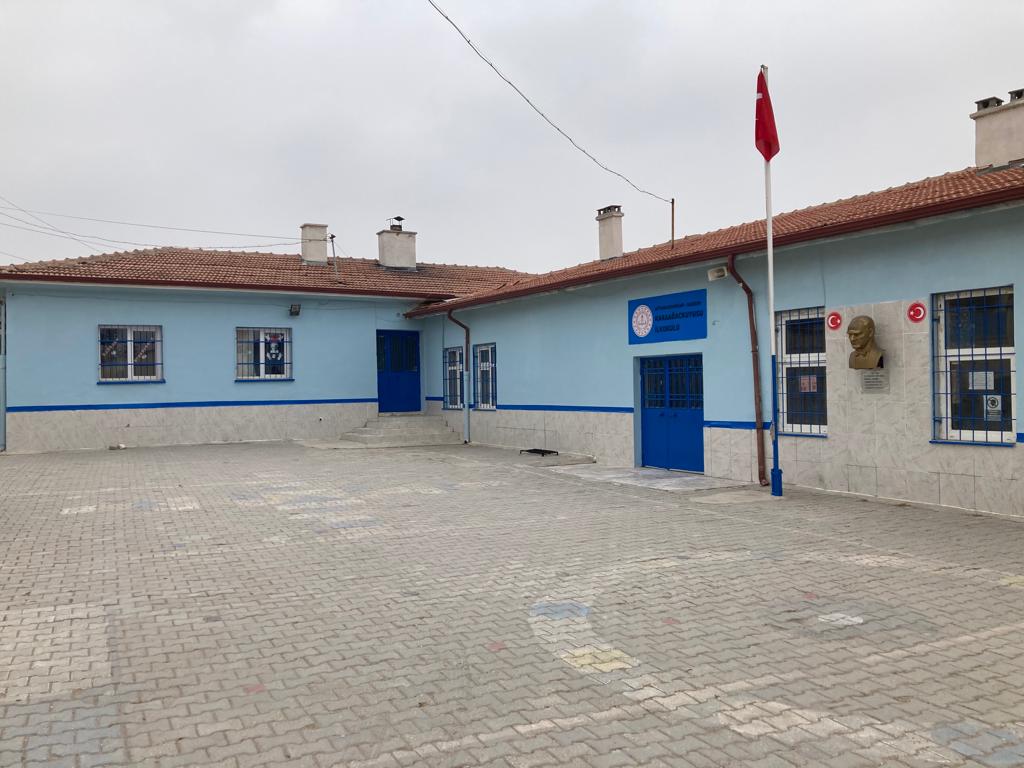 T.C
 DAZKIRI KAYMAKAMLIĞIKARAAĞAÇKUYUSU İLKOKULU MÜDÜRLÜĞÜ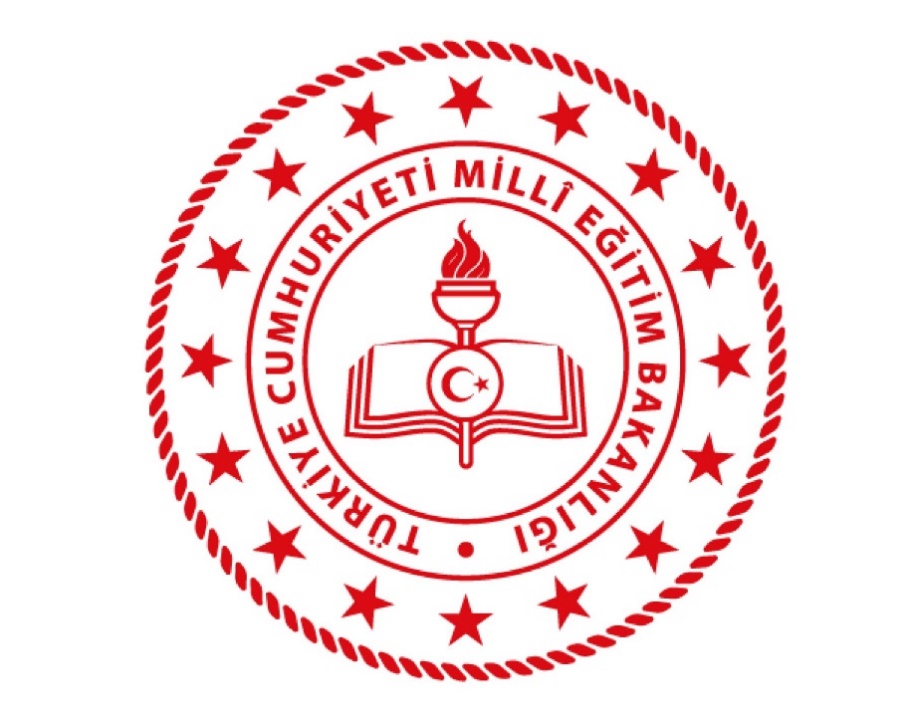 2024-2028 STRATEJİK PLANI			NİSAN 2024Okul/Kurum BilgileriSUNUŞEğitimin Türkiye Yüzyılı’nı muştulayan en önemli unsur olduğu bilinciyle hedeflerimize ulaşmak adına ülkemizin her sathında üretken olan ve eleştirel düşünebilen, iletişimi güçlü ve iş birliğini özümseyen nesillerin gelişimi için var gücümüzle çalışmakta; eğitim sistemimizi, iyi insan olmanın ve kendini tanımanın tüm koşullarını içerecek bir özgürleşme süreci olarak yapılandırmaktayız. Bu inançla, okul öncesi eğitimden başlayarak eğitim ve öğretimin her kademesinde bütün bireylerin nitelikli eğitime eriştiği bir eğitim sistemi oluşturmayı hedeflemekteyiz. Bütün çalışmalarımızı bu hedefe uygun olarak yürütmekte, eğitim politikalarımızı bu doğrultuda şekillendirmekteyiz.Tüm bu anlayışlar çerçevesinde; 2024-2028 dönemini kapsayan Millî Eğitim Bakanlığı Stratejik Planı hazırlanmış olup stratejik planlama uygulamaları ve stratejik yönetim kültürünün hâkim kılınması için katılımcı bir anlayış ile Bakanlık merkez teşkilatından başlayarak il ve ilçe millî eğitim müdürlükleri ile okul ve kurumlarımıza stratejik yönetim anlayışı yaygınlaştırılmıştır.Okul/kurum stratejik planı, adından da anlaşılacağı gibi, bir okulun amaç ve hedeflerine nasıl ulaşabileceğine dair plan ve stratejileri içeren bir belgedir. Okul gelişimine katkı sağlayan bir yol haritası niteliğinde olan stratejik plan; okul personelinin karar vermek, hedef belirlemek ve hedeflere ulaşmaktan sorumlu olmak gibi başarmaları gereken adımları olduğu anlamına gelir ve okula bağlılığı teşvik eder.Stratejik yönetim süreci; bir okulun amaç ve hedeflerine ulaşması için tüm ihtiyaçlarının planlanması, analiz edilmesi, geliştirilmesi, izlenmesi ve değerlendirilmesi sürecidir. Stratejik yönetim süreci; okulun mevcut durumunu değerlendirmesine, stratejilerini belirlemesine, bunları uygulamasına ve uygulanan yönetim stratejilerinin etkinliğini analiz etmesine yardımcı olur.Kurumumuzdaki tüm personel ve idarecilerin görüşlerini alarak hazırlamış olduğumuz stratejik planımız daha verimli olacak, kurumumuz çalışanları tarafından misyonumuz, vizyonumuz, temel değerlerimiz, zayıf ve güçlü yönlerimiz bilinmiş olacaktır. Bütün bunlar kişiye göre yönetim tarzından kurtulup kurumsal hedeflere göre yönetim tarzının benimsenmesini sağlayacaktır. 2024-2028 Stratejik Planının Karaağaçkuyusu İlkokulu’nun belirlediği hedeflere ulaşmasında gelişme ve kurumsallaşmasında önemli katkı sağlayacağına inanıyor, planın hazırlanmasında emeği geçen öğretmenlerimize ve planın gerçekleşmesinde yardımcı olacak herkese teşekkür ediyorum.Utku Aydın ÇAKIR                                                                                                              Okul Müdürü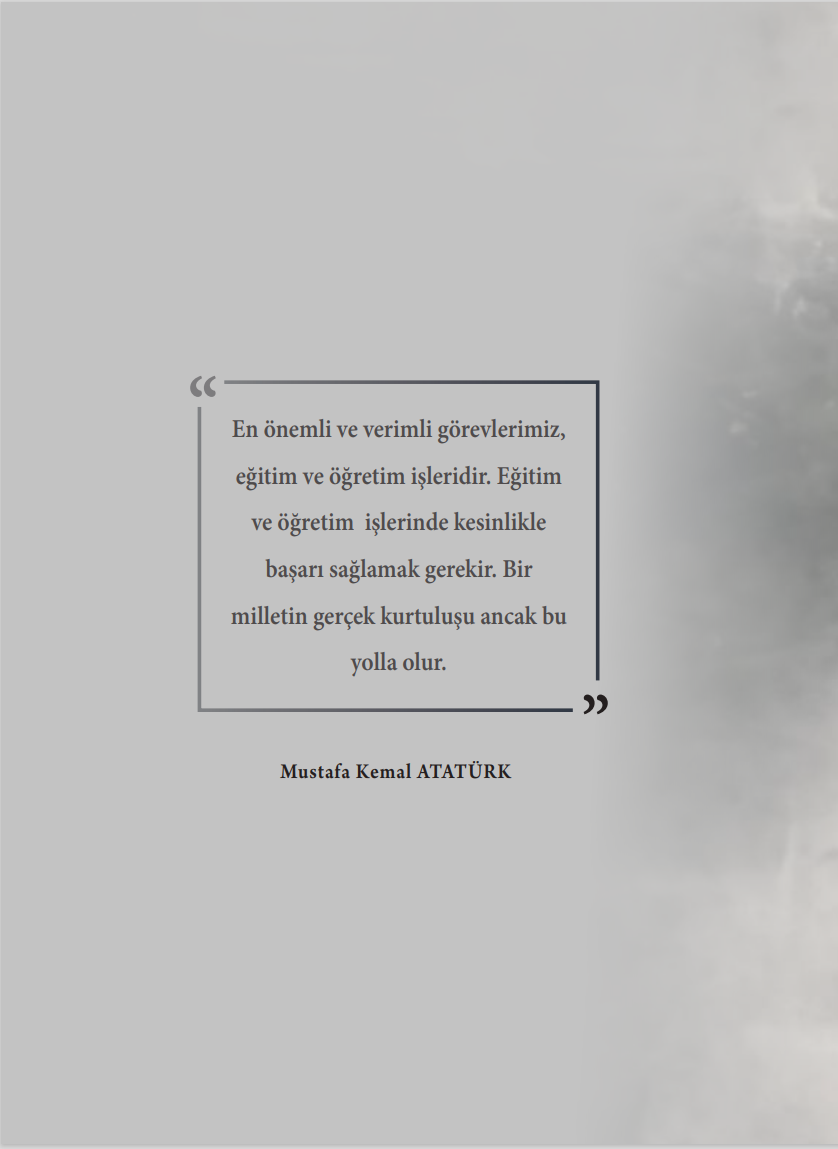 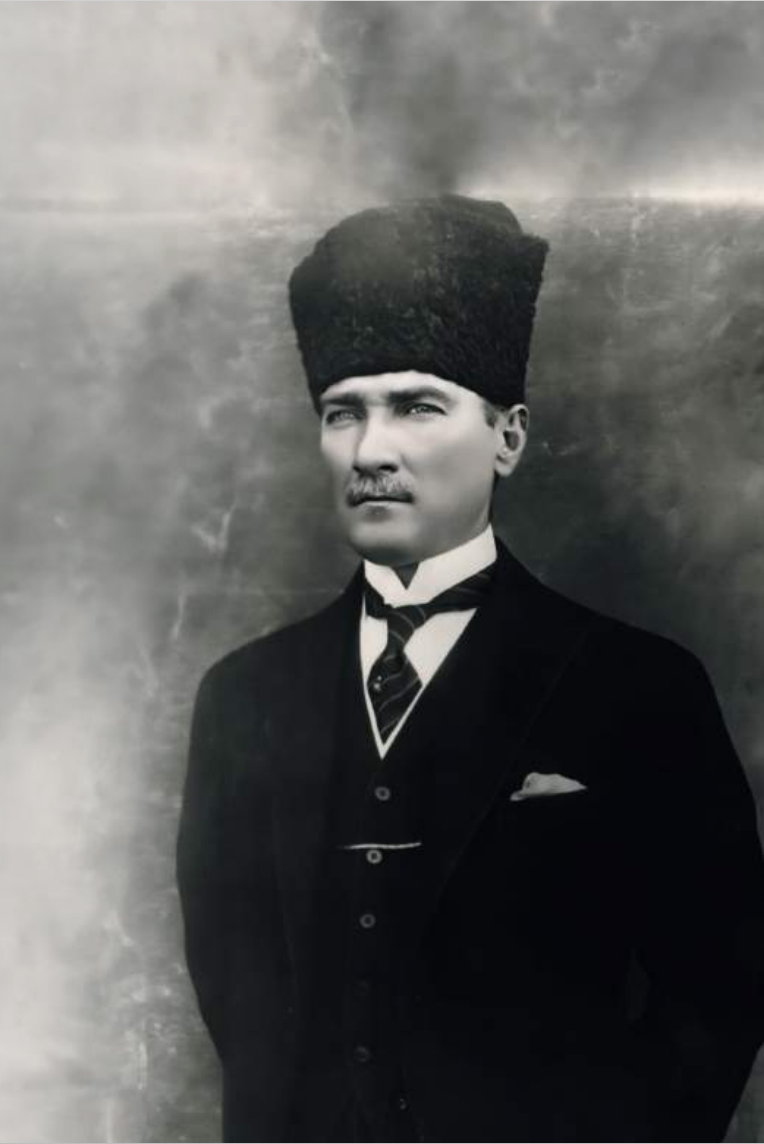 İÇİNDEKİLERGİRİŞ VE STRATEJİK PLANIN HAZIRLIK SÜRECİ 1.1. Strateji Geliştirme Kurulu ve Stratejik Plan Ekibi 1.2. Planlama SüreciDURUM ANALİZİ 2.1. Kurumsal Tarihçe 2.2. Uygulanmakta Olan Planın Değerlendirilmesi 2.3. Mevzuat Analizi 2.4. Üst Politika Belgelerinin Analizi 2.5. Faaliyet Alanları ile Ürün ve Hizmetlerin Belirlenmesi 2.6. Paydaş Analizi 2.7. Kuruluş İçi Analiz2.7.1.Teşkilat Yapısı            2.7.2. İnsan Kaynakları2.7.3. Teknolojik Düzey2.7.4. Mali Kaynaklar2.7.5. İstatistiki VerilerDış Çevre Analizi (Politik, Ekonomik, Sosyal, Teknolojik, Yasal ve Çevresel Çevre Analizi -PESTLE)2.9. Güçlü ve Zayıf Yönler ile Fırsatlar ve Tehditler (GZFT) Analizi2.10. Tespit ve İhtiyaçların BelirlenmesiGELECEĞE BAKIŞMisyonVizyonTemel DeğerlerAMAÇ, HEDEF VE STRATEJİLERİN BELİRLENMESİAmaçlarHedeflerPerformans GöstergeleriStratejilerin BelirlenmesiMaliyetlendirmeİZLEME VE DEĞERLENDİRMETablo/Şekil/Grafikler/EklerGİRİŞ VE STRATEJİK PLANIN HAZIRLIK SÜRECİStrateji Geliştirme Kurulu ve Stratejik Plan EkibiTablo 1. Strateji Geliştirme Kurulu ve Stratejik Plan Ekibi TablosuPlanlama Süreci:2024-2028 dönemi stratejik plan hazırlanma süreci Strateji Geliştirme Kurulu ve Stratejik Plan Ekibi’nin oluşturulması ile başlamıştır. Ekip tarafından oluşturulan çalışma takvimi kapsamında ilk aşamada durum analizi çalışmaları yapılmış ve durum analizi aşamasında, paydaşlarımızın plan sürecine aktif katılımını sağlamak üzere paydaş anketi, toplantı ve görüşmeler yapılmıştır. Durum analizinin ardından geleceğe yönelim bölümüne geçilerek okulumuzun amaç, hedef, gösterge ve stratejileri belirlenmiştir.DURUM ANALİZİStratejik planlama sürecinin ilk adımı olan durum analizi, okulumuzun “neredeyiz?” sorusuna cevap vermektedir. Okulumuzun geleceğe yönelik amaç, hedef ve stratejiler geliştirebilmesi için öncelikle mevcut durumda hangi kaynaklara sahip olduğu ya da hangi yönlerinin eksik olduğu ayrıca, okulumuzun kontrolü dışındaki olumlu ya da olumsuz gelişmelerin neler olduğu değerlendirilmiştir. Dolayısıyla bu analiz, okulumuzun kendisini ve çevresini daha iyi tanımasına yardımcı olacak ve stratejik planın sonraki aşamalarından daha sağlıklı sonuçlar elde edilmesini sağlayacaktır.Durum analizi bölümünde, aşağıdaki hususlarla ilgili analiz ve değerlendirmeler yapılmıştır;Kurumsal tarihçeUygulanmakta olan planın değerlendirilmesiMevzuat analiziÜst politika belgelerinin analiziFaaliyet alanları ile ürün ve hizmetlerin belirlenmesiPaydaş analiziKuruluş içi analizDış çevre analizi (Politik, ekonomik, sosyal, teknolojik, yasal ve çevresel analiz)Güçlü ve zayıf yönler ile fırsatlar ve tehditler (GZFT) analiziTespit ve ihtiyaçların belirlenmesiKurumsal TarihçeOkulumuz ilçe merkezine 15 km. uzaklıkta bulunan Karaağaçkuyusu köyündedir. 5 derslik ,1 öğretmenler odası ve 1 idare odası mevcuttur. Okulumuz 1960 – 1961 öğretim yılında hizmete başlamıştır. Bu tek bina ihtiyaca cevap veremeyince 1965 yılında 2 derslikli ahşap bina yapılmış; 1985 yılında 2 derslik planlı bina yapılmış; 1993 yılında ahşap bina yıkılarak yerine 3 derslik planlı bina yapılmıştır. 1999 – 2000 öğretim yılında okul 8 (sekiz) sınıflı ilköğretime dönüştürülünce 2000 yılında 2 (iki) kat planlı, 1. Katına 3 derslikli ek bina yapılmıştır. 2001 yılında da 2 + 2 kabinli wc yapılmıştır. 2012 yılında 6287 sayılı kanun sonucunda ortaokul ile ayrılarak Karaağaçkuyusu İlkokulu olarak adlandırılmıştır. Okulumuz kalorifer sistemi ile ısıtılmaktadır. Elektrik tesisatı tamdır. Şebekeye bağlı içme suyu ve kanalizasyonu vardır. Okulumuzun bahçesi alan bakımından yetersizdir.Uygulanmakta Olan Stratejik Planın Değerlendirilmesi2019-2023 stratejik planda yer alan amaç ve hedefleri genel olarak değerlendirildi. Buna göre:“Kayıt bölgemizde yer alan ilkokul kademesindeki çocukların okullaşma oranlarını artıran, okula uyum ve devamsızlık sorunlarını gideren etkin bir eğitim ve öğretime erişim süreci hâkim kılınacaktır” stratejik amacına uygun olarak okula uyum ve devamsızlık konularında sıkı bir takip ve çalışma yapılarak öğrencilerin okula devam etme oranı artırılmıştır. Öğrenci devamsızlıkları azalmış, 2023-2024 eğitim yılı itibariyle 107 ilkokul öğrencimizden okula 30 günden fazla devam etmeyen öğrenci sayısı sadece 2 öğrenci ile sınırlanmıştır. Bu sonuca göre okula devam konusunda %98’in üzerinde başarı sağlanmıştır.“Eğitim ve öğretimde kalite artırılarak öğrencilerimizin bilişsel, duygusal ve fiziksel olarak çok boyutlu gelişimi sağlanacaktır. Öğrenme kazanımlarını takip eden ve velileri de sürece dâhil eden bir yönetim anlayışı ile öğrencilerimizin akademik başarıları artırılacak ve öğrencilerimize iyi bir vatandaş olmaları için gerekli temel bilgi, beceri, davranış ve alışkanlıklar kazandırılacaktır. Öğrenme kazanımlarını takip eden ve velileri de sürece dâhil eden bir yönetim anlayışı ile öğrencilerimizin akademik başarıları ve sosyal faaliyetlere yetenekleri doğrultusunda etkin katılımı artırılacaktır.” stratejik amacına uygun olarak öğrencilerin çok boyutlu gelişimi ön plana alınmıştır. Bu amaçla sınıflarımıza 2021 yılı itibarıyla projeksiyon ve bilgisayar sağlanmıştır. 2023-2024 eğitim yılında da akıllı tahtaların montajı yapılmıştır. Ayrıca eğitim öğretime destek amacıyla hazırlanan tüm sınıf seviyelerinde kullanılabilecek matematik dersi materyalleri , müzik dersleri için öğrenci seviyesine uygun müzik aletleri ve karaoke hoparlör, oyun ve fiziki etkinlikler için parkur ekipmanları edinilmiştir. Velilerin de sürece dâhil eden bir yönetim anlayışı ile öğrencilerimizin akademik başarıları ve sosyal faaliyetlere yetenekleri doğrultusunda etkin katılımı sağlanmaya çalışılmıştır.“Okulumuzun beşeri, mali, fiziki ve teknolojik unsurları ile yönetim ve organizasyonu, eğitim ve öğretimin niteliğini ve eğitime erişimi yükseltecek biçimde geliştirilecektir” stratejik amacına uygun olarak yoğun ve sıkı bir çalışma yapılmıştır. Öncelikle okulumuzun 10.000 okul projesine dahil olmasıyla sağlanan bütçe sayesinde okul tuvaletleri yenilenmiştir. Sınıfların duvarlarına fayans uygulaması yapılmış, elektrik ekipmanları, öğretmen ve idari bilgisayarlar, fotokopi makinesi iç parçaları (maintenance kit) yenilenmiştir ve okul komple boyanmıştır. Okulumuz arka cephesindeki bahçe duvarı sıvanarak üstüne demir çit yapıldı ve ön cephe duvarındaki eksik demir çitler tamamlandı.“Okulumuz personelinin mesleki yeterlilikleri ile iş doyumu ve motivasyonları artırılacaktır” stratejik amacına uygun olarak okul temelli mesleki gelişim faaliyeti kapsamında hizmet içi eğitim faaliyetleri sağlanmıştır. Ayrıca mevcut iki idari odanın bir tanesi öğretmenlerin daha rahat çalışması amacıyla öğretmenler odası ve destek odası olarak tahsis edilmiştir.“Okulumuzun yönetsel süreçleri, etkin bir izleme ve değerlendirme sistemiyle desteklenen, katılımcı, şeffaf ve hesap verebilir biçimde geliştirilecektir.” Stratejik amacına uygun olarak yönetsel süreçlere öğretmen, öğrenci ve velilerin etkin katılımı sağlanmaya çalışılmış ve bu konuda şeffaf olunmuştur. Okul aile birliği yönetim süreci de şeffaf ve hesap verilebilir biçimde düzenlenmiştir.Yasal Yükümlülükler ve Mevzuat Analiziİlköğretim Kurumları Yönetmeliğinin 60.maddesine göre Okul Müdürünün görev, yetki ve sorumluluğu açıklanmıştır. İlköğretim okulu, demokratik eğitim-öğretim ortamında diğer çalışanlarla birlikte müdür tarafından yönetilir. Okul müdürü; ders okutmanın yanında kanun, tüzük, yönetmelik, yönerge, program ve emirlere uygun olarak görevlerini yürütmeye, okulu düzene koymaya ve denetlemeye yetkilidir. Müdür, okulun amaçlarına uygun olarak yönetilmesinden, değerlendirilmesinden ve geliştirmesinden sorumludur. Okul müdürü, görev tanımında belirtilen diğer görevleri de yapar.Üst Politika Belgeleri AnaliziÜst politika belgeleri analizi yapılırken; 12. Kalkınma Planı, Cumhurbaşkanlığı Programı, Orta Vadeli Program, Cumhurbaşkanlığı Yıllık Programı, MEB, il millî eğitim müdürlüğü ve ilçe millî eğitim müdürlüğü stratejik planları incelendi. Ayrıca; yerel yönetim düzenlemeleri de dış çevrenin incelenmesi de sağlandı. Üst politika belgeleri ile stratejik plan ilişkisini gösteren tabloya aşağıda yer verilmiştir. İlgili tablo, amaç ve hedeflere temel teşkil edecek “tespitler ve ihtiyaçlar”ın belirlenmesinde göz önünde bulundurulacaktır. Tablo 2. Üst Politika Belgeleri Analizi TablosuFaaliyet Alanları ile Ürün/Hizmetlerin BelirlenmesiMevzuat analizi çıktıları dolayısıyla görev ve sorumluluklar dikkate alınarak okulun sunduğu temel ürün ve hizmetler belirlenir. Belirlenen ürün ve hizmetler Tablo 3’te belirtildiği gibi belirli faaliyet alanları altında toplulaştırılır. Faaliyet alanları ile ürün ve hizmetlerin belirlenmesi amaç, hedef ve stratejilerin oluşturulması aşamasında yönlendirici olacaktır.Tablo 3. Faaliyet Alanlar/Ürün ve Hizmetler TablosuPaydaş AnaliziPaydaş analizi katılımcılığı sağlamanın en önemli aracıdır. İdarenin etkileşim içerisinde olduğu tarafların stratejik planla ilgili görüşlerin dikkate alınması, okul/kurum hizmetlerinden yararlananların ihtiyaçları doğrultusunda şekillendirilmesi ile stratejik planın paydaşlar tarafından sahiplenilmesini ve başarı düzeyinin arttırılmasını sağlar. Eğitim açısından paydaş, bir okulun veya kurumun ürün ve hizmetleriyle ilgisi olan, okulun doğrudan veya dolaylı, olumlu ya da olumsuz yönde etkilenen veya okul ve kurumu etkileyen tüm tarafları içerir. Her bir paydaşın rolü okul/kurumun gelişimi için çok önemlidir. Başarılı bir okulun en hayati bileşeni, tüm paydaşların olumlu katılımıdır. Paydaş analizinin yapılmasında; stratejik planlamanın temel unsurlarından biri olan katılımcılığın sağlanabilmesi için kurumumuzun etkileşim içinde bulunduğu tarafların görüşleri dikkate alınarak stratejik planın sahiplenilmesine çalışılmıştır.Paydaş analizinin ilk aşamasında kurumumuzun paydaşlarının kimler olduğunun tespit edilebilmesi için; Kurumumuzun faaliyet ve hizmetleri ile ilgisi olanlar kimlerdir? Kurumumuzun faaliyet ve hizmetlerini yönlendirenler kimlerdir? Kurumumuzun sunduğu hizmetlerden yararlananlar kimlerdir? Kurumumuzun faaliyet ve hizmetlerden etkilenenler ile faaliyet ve hizmetlerini etkileyenler kimlerdir? Sorularına cevap aranmıştır. Paydaşların kurumla ilişkileri belirlenerek iç paydaş /dış paydaş olarak sınıflandırılması yapılmıştır.Stratejik Planlama ekibi öncelikle elindeki imkanlar ve şartlar ölçüsünde sadece anket ve görüşmelerle veri toplayabilmiştir. Yapılan anketler “Okul çalışanları anketi” “Öğrenci anketi” ve “ Veli anketi” olmak üzere sadece 3 gruba yapılabilmiştir. Paydaşlarımızın görüş ve önerileri sonucunda ortaya çıkan hususlar, stratejik amaçların ve hedeflerin belirlenmesi ile öncelikli stratejik alanların tespitinde büyük ölçüde belirleyici olmuştur. EK-1 Paydaş Sınıflandırma Matrisi•√: Tamamı O: Bir kısmıEK -2 Paydaş Önceliklendirme Matrisi√: Tamamı O: Bir kısmıEk-3 Yararlanıcı Ürün/Hizmet Matrisi    √: Tamamı O: Bir kısmıKurumumuzun temel paydaşları öğrenci, veli ve öğretmen olmakla birlikte eğitimin dışsal etkisi nedeniyle okul çevresinde etkileşim içinde olunan geniş bir paydaş kitlesi bulunmaktadır. Paydaşlarımızın görüşleri anket, toplantı, dilek ve istek kutuları, elektronik ortamda iletilen önerilerde dâhil olmak üzere çeşitli yöntemlerle sürekli olarak alınmaktadır.Şekil 3: KurumumuzPaydaş anketlerine ilişkin ortaya çıkan temel sonuçlara altta yer verilmiştir: Öğrenci Anketi Sonuçları: Karaağaçkuyusu İlkokulunda öğrenci memnuniyet anketine katılan 130 öğrenci üzerinden 11 maddelik anket düzenlenmiştir. Anket madde puanları ortalaması 4,55, sonuç yüzde ortalaması ise 91,1 olarak ölçülmüştür.Öğretmen Anketi Sonuçları:Karaağaçkuyusu İlkokulunda öğretmen memnuniyet anketine katılan 5 öğretmen üzerinden 17 maddelik anket düzenlenmiştir. Anket madde puanları ortalaması 4,68, sonuç yüzde ortalaması ise 93,6 olarak ölçülmüştür.Veli Anketi Sonuçları:Karaağaçkuyusu İlkokulunda veli memnuniyet anketine katılan 130 veli üzerinden 22 maddelik anket düzenlenmiştir. Anket madde puanları ortalaması 4,46, sonuç yüzde ortalaması ise 89,2 olarak ölçülmüştür.Okul/Kurum İçi AnalizKuruluş içi analiz; insan kaynaklarının yetkinlik düzeyi, kurum kültürü, teknoloji ve bilişim altyapısı, fiziki ve mali kaynaklara ilişkin analizlerin yapılarak okul/kurumun mevcut kapasitesinin değerlendirilmesidir. Ayrıca, bu bölümde okul/kurumun teşkilat şemasına da yer verilir.Etkili bir okul/kurum içi analiz süreci; okul/kurumun kaynaklarını, varlıklarını, özelliklerini, yeterliliklerini, yeteneklerini, fırsat alanlarını ve başarısızlıklarını belirlemek için okul/kurumun içinde etkileşime giren tüm bileşenlerinin değerlendirildiği bir süreçtir. Okul/kurum içi analiz sürecinde yararlanılabilecek farklı araçlar vardır. Her bir aracın analiz sürecinin bir dişlisi olarak sunacağı katkı değerlidir. Örneğin, insan kaynakları verileri eğitim planlaması ya da iş değerlendirmeleri gibi alanlarda yapılacak analizlere katkı sağlayacaktır. Ne kadar fazla araçtan faydalanılırsa okul/kurumun durumuna dair o kadar net bir tablo çizilmiş olacaktır. Okul/kurumların okul/kurum içi analiz sürecinde kullanabilecekleri araçlar, içerikleri ve nasıl erişim sağlayabileceklerine dair bilgiler Tablo 4’te verilmiştir.Tablo 4.Okul/Kurum İçi Analiz İçerik TablosuTeşkilat ŞemasıKaraağaçkuyusu İlkokulu Müdürlüğü 14/09/2011 tarih ve 28054 sayılı Kanunun 652 sayılı kararname ile yönetim ve organizasyon yapısı belirlenmiş olup iş ve işlemlerini bu kanun doğrultusunda yürütmektedir.27.06.2019 tarih ve 30814 sayılı Resmi Gazetede yayınlanan Milli Eğitim Bakanlığına bağlı Eğitim Kurumları Yönetici ve Öğretmenlerinin norm kadrolarına ilişkin yönetmelik doğrultusunda oluşturulmuştur.İnsan KaynaklarıOkul/kurumun hedefleriyle uyumlu, kurumsal ve bireysel performans için kritik olan bilgi, beceri ve tutumların tümünü kapsamalıdır. Personele ilişkin nicel veriler ile personelin sahip olduğu niteliklerin analizi yapılmalıdır.Okul/kurumda çalışanlar ve görevleri belirlenir. Ayrıca;Kurumun sahip olduğu toplam norm kadro sayısı,Çalışan toplam personel sayısı,İhtiyaç duyulan branşlar ve ihtiyaç sayısı,Buna bağlı olarak yapılan istihdam sayısı,Personelin nasıl atandığı,Varsa geçici personelin alındığı kaynağı,Kadrosu olmayıp da sözleşmeli çalıştırılan personelin sayısı,Eğitim düzeyi, gönüllü olarak aldığı diğer görevler,Okul/kuruma son -en az- iki yılda gelen giden personel sayısı mümkün ise neden okul/kurumdan tayin istedikleri,Ortalama okulda çalışma yılı,Ortalama hizmet içi eğitim saati,Çalışana verilen ödül ve ceza sayısı gibi hususlar tablo hâlinde düzenlenebilir.Okul/kurumda çalışan yönetici, öğretmen, diğer personelin görevlerinin neler olduğu belirlenmelidir.Tablo 5. Personelin Görev DağılımıTablo 6. İdari Personelin Hizmet Süresine İlişkin BilgilerTablo 7. Okul/Kurumda Oluşan Yönetici Sirkülasyonu OranıTablo 8. Öğretmenlerin Hizmet Süreleri (Yıl İtibarıyla)Tablo 9. Kurumda Gerçekleşen Öğretmen Sirkülâsyonunun OranıTablo 10. Kurumdaki Mevcut Hizmetli/ Memur SayısıTablo 11. Çalışanların Görev DağılımıTablo 12. Okul/kurum Rehberlik HizmetleriTeknolojik DüzeyOkulun teknolojik altyapısı ve teknolojiyi kullanabilme düzeyi ile okullarda derslerde ve ders dışı etkinliklerde kullanılmakta olan araç gereçlerin sayısı ve ihtiyaç durumu belirlendi. Ayrıca bu aşamada okulda hangi işlemlerin elektronik ortamda yapıldığı, gelecekte hangi iş ve işlemlerin elektronik ortamda yapılmasının düşünüldüğü de belirtildi.Tablo 13. Teknolojik Araç-Gereç DurumuTablo 14. Fiziki Mekân DurumuMali KaynaklarKurumun mali kaynakları, bütçe büyüklüğü, döner sermaye, okul-aile birliği gelirleri vb. gelirler ve harcama kalemleri ortaya konuldu. Bütçe işlemlerinin kim tarafından yürütüldüğü belirtilerek enflasyon oranı da dikkate alınarak plan dönemi boyunca gerçekleşecek kaynak artışı tahmini olarak belirlendi.Tablo 15. KaynaklarTablo 16. Harcama KalemleriTablo 17. Gelir-Gider Tablosuİstatistiki VerilerTablo 18. Yıllara Göre Sınıf Mevcudu OrtalamalarıTablo 19. Öğrenci Sayısına İlişkin BilgilerTablo 20. Karşılaştırmalı Öğretmen/Öğrenci DurumuTablo 21.Yıllara Göre Mezun Olan Öğrenci SayısıTablo 22.Yıllara Göre İYEP KurslarıTablo 23. Ödül ve CezalarTablo 24. Okulun Teknolojik Alt YapısıÇevre Analizi (PESTLE)Çevre analiziyle okulumuz üzerinde etkili olan veya olabilecek politik, ekonomik, sosyo-kültürel, teknolojik, yasal çevresel dış etkenlerin tespit edilmesi amaçlanmıştır. Dış çevreyi oluşturan unsurlar (nüfus, demografik yapı, coğrafi alan, kentsel gelişme, sosyokültürel hayat, ekonomik, sosyal, politik, kültürel durum, çevresel, teknolojik ve rekabete yönelik etkenler vb.) okul ve kurumun kontrolü dışındaki koşullara bağlı ve farklı eğilimlere sahiptir. Bu unsurlar doğrudan veya dolaylı olarak okulun faaliyet alanlarını etkilemektedir.Bu bölümde, okulumuzu etkileyen ya da etkileyebilecek dış çevre eğilimleri ve koşulları değerlendirildi.Bu analiz ile elde edilen veriler, GZFT analizinin “fırsatlar” ve “tehditler” bölümlerinin oluşturulmasında zemin oluşturur. Tespit ile ihtiyaçların belirlenmesi ise stratejilerin geliştirilmesinde önemli bir rol oynayacaktır.Söz konusu etkenlerin tespit edilmesinde PESTLE matrisinden faydalanılır.Okul ve kurum dış çevrede meydana gelebilecek değişiklikleri sürekli olarak izleyerek analiz etmek, ortaya çıkabilecek fırsat-tehditleri önceden tahmin edip gerekli önlemleri almak zorundadır.Okul içi analizde, sağlıklı bir şekilde ortaya konan güçlü ve zayıf yönler, çevre analizi aşamasında elde edilecek fırsatlar ve tehditler ile birlikte değerlendirilerek en uygun stratejiler belirlenmiştir.Tablo 25. PESTLE Analiz TablosuGZFT AnaliziOkulumuzun temel istatistiklerinde verilen okul künyesi, çalışan bilgileri, bina bilgileri, teknolojik kaynak bilgileri ve gelir gider bilgileri ile paydaş anketleri sonucunda ortaya çıkan sorun ve gelişime açık alanlar iç ve dış faktör olarak değerlendirilerek GZFT tablosunda belirtilmiştir. Dolayısıyla olguyu belirten istatistikler ile algıyı ölçen anketlerden çıkan sonuçlar tek bir analizde birleştirilmiştir.Kurumun güçlü ve zayıf yönleri donanım, malzeme, çalışan, iş yapma becerisi, kurumsal iletişim gibi çok çeşitli alanlarda kendisinden kaynaklı olan güçlülükleri ve zayıflıkları ifade etmektedir ve ayrımda temel olarak okul müdürü/müdürlüğü kapsamından bakılarak iç faktör ve dış faktör ayrımı yapılmıştır. Tablo 25. GZFT Analiz TablosuTespit ve İhtiyaçların BelirlenmesiDurum analizi çerçevesinde gerçekleştirilen tüm çalışmalardan elde edilen veriler; paydaş anketleri, toplantı tutanakları vs. göz önünde bulundurularak özet bir bakış geliştirilmesi sürecidir. Oluşturulan tablo amaç ve hedeflere ulaşmak için temel yapıyı oluşturacaktır.Tablo 26. Tespit ve İhtiyaçları Belirlenmesi3. GELECEĞE BAKIŞ3.1. MisyonBiz; bütün öğrencilerimizin öğrenmelerini sağlamak, onların bilgili, becerili, kendine güvenen bireyler olarak yetişmelerini sağlamak ve onlara 21. yüzyılın gelişen ihtiyaçlarına cevap verebilecek beceriler kazandırmak için varız. Amacımız; sevgi, saygı ve güven ortamında "başarma azmi" ve "geleceği şekillendirme sorumluluğu" ile mükemmele ulaşmak için çalışmak, sürekli gelişimle öncü olmaktır.3.2.VizyonTürk Milli Eğitimin amaçları ışığında; milli ve manevi hislere sahip, doğru, dürüst, saygılı özgüvenini kazanmış, kendi ilgi ve kabiliyetlerine göre yaşam içinde kendine yön belirleyen çalışkan, ahlaklı ve vatansever bireyler yetiştirmektir.3.3. Temel Değerler1) Etik değerlere bağlılık: Okulumuzun amaç ve misyonu doğrultusunda görevimizi yerine getirirken yasallık, adalet, eşitlik, dürüstlük ve hesap verebilirlik ilkeleri doğrultusunda hareket etmek temel değerlerimizden biridir.2) Cumhuriyet değerlerine bağlılık: Cumhuriyete ve çağdaşlığın, bilimin ve aydınlığın ifadesi olan kurucu değerlerine bağlılık en temel değerimizdir.3) Akademik özgürlüğe öncelik verme: İfade etme, gerçekleri kısıtlama olmaksızın bilgiyi yayma, araştırma yapma ve aktarma özgürlüğünü garanti altına alan akademik özgürlük; okulumuzun vazgeçilmez temel değerlerinden biridir.4) Etik değerlere bağlılık: Okulumuzun amaç ve misyonu doğrultusunda görevimizi yerine getirirken yasallık, adalet, eşitlik, dürüstlük ve hesap verebilirlik ilkeleri doğrultusunda hareket etmek temel değerlerimizden biridir5) Liyakat: Kamu hizmetinin etkinliği ve sürekliliği için, işe alım ve diğer personel yönetimi süreçlerinin; yetenek, işe uygunluk ve başarı ölçütü temelinde gerçekleştirilmesi esastır.6) Cumhuriyet değerlerine bağlılık: Cumhuriyete ve çağdaşlığın, bilimin ve aydınlığın ifadesi olan kurucu değerlerine bağlılık en temel değerimizdir.7) Kültür öğelerine ve tarihine bağlılık: Cumhuriyet’in ve kültürel değerlerinin korunmasının yanı sıra okulumuzun sahip olduğu varlıkların da korunması temel değerlerimizdendir.8) Saydamlık: Yönetimsel şeffaflık ve hesap verebilirlik ilkeleri temel değerlerimizdir. Öğrenci merkezlilik: Öğrenme-uygulama ortamlarında yürütülen çalışmaların öğrenci odaklı olması, öğrenciyi ilgilendiren kararlara öğrencilerin katılımının sağlanması esastır.9) Kaliteyi içselleştirme: Araştırma, eğitim ve idari yapıda oluşturulan kalite bilincinin içselleştirilmesi ve sürekliliğinin sağlanması temel değerlerimizdir.10) Katılımcılık: İyi yönetişimin vazgeçilmez unsurlarından birinin de katılımcılık olduğu bilinciyle, mali yönden planlama süreci, idari yönden karar alma süreci, kaliteli yönetim için paydaşlarla çalışma ilkesi okulumuz için önemlidir.11) Ülke sorunlarına/önceliklerine duyarlı: Bilinçli ve sahip çıkılacak öncelikli unsurlara duyarlı bir toplum oluşturmak için okul olarak üzerimize düşen görevi yerine getirmek temel ilkelerimizdendir.AMAÇ, HEDEF VE PERFORMANS GÖSTERGESİ İLE STRATEJİLERİN BELİRLENMESİStrateji geliştirme, geleceğe yönelik “ideal” ve “ortak” bakışı yansıtır. Belirlenen vizyona ulaşmak için durum analizi sonucunda ortaya çıkan ihtiyaçlar çerçevesinde amaçlar ve bu amaçları gerçekleştirmeye yönelik hedefler belirlenir. Taslak amaç ve hedeflere ilişkin çalışmalar stratejik planlama ekibinin koordinasyonunda yürütülür. Bu çalışmalar çerçevesinde, her bir hedef için hedef kartları oluşturulmuştur.MaliyetlendirmeKaraağaçkuyusu İlkokulu Müdürlüğü 2024-2028 Stratejik Planı’nın maliyetlendirilmesi sürecindeki temel gaye; stratejik amaç, hedef ve stratejilerin gerektirdiği maliyetlerin ortaya konulması suretiyle politika tercihlerinin ve karar alma sürecinin rasyonelleştirilmesine katkıda bulunmaktır. Bu sayede stratejik plan ile bütçe arasındaki bağlantı güçlendirilecek ve harcamaların önceliklendirilme süreci iyileştirilecektir. Bu temel gayeden hareketle planın tahmini maliyetlendirilmesi şu şekilde yapılmıştır: • Hedeflere ilişkin stratejiler durum analizi çalışmaları sonuçları ve ilgili birimlerin katılımlarıyla tespit edilmiştir. • Stratejilere ilişkin maliyetlerin bütçe dağılımları yapılmadan önce genel yönetim giderleri ayrılmıştır. • Hesaplamalar yapılırken ilk üç yıl için harcamalara ilişkin olarak Orta Vadeli Program (OVP) 2024-2026’da yer alan program bazlı giderlerin (harcamaların) artış oranları baz alınmıştır. Son iki yıl ise aritmetik artış oranıyla tahmin edilmiştir. Kaynaklara ilişkin ise yine ilk üç yıl için OVP 2024-2026’da yer alan program bazlı gelirlerin (kaynaklar) artış oranları ve son iki yıl için aritmetik artış oranıyla tahminde bulunulmuştur. • Stratejilere ilişkin tahmini maliyetler belirlenirken buradan hareketle hedef maliyetleri de belirlenmiştir. • Hedef maliyetlerinden yola çıkılarak amaç maliyetleri ortaya çıkarılmış ve amaç maliyetlerinden de stratejik plan maliyeti belirlenmiştir. Müdürlüğümüz stratejik planında dört amaç ve dört hedef bulunmaktadır. Söz konusu amaç ve hedeflere ilişkin beş yıllık tahmini bütçe dağılımları aşağıda gösterilmiştir. Tabloda görüleceği üzere son iki yılın gelir ve giderlerinde yaşanan artıştan hareketle hazırlanan beş yıllık maliyetlendirme sonucunda Müdürlüğümüzün tahmini olarak  623.000 TL’lik bir harcama yapacağı öngörülmektedir. Tablo 27. Tahmini Maliyet TablosuİZLEME VE DEĞERLENDİRMEOkulumuz Stratejik Planı izleme ve değerlendirme çalışmalarında 5 yıllık Stratejik Planın izlenmesi ve 1 yıllık gelişim planın izlenmesi olarak ikili bir ayrıma gidilecektir. Stratejik planın izlenmesinde 6 aylık dönemlerde izleme yapılacak denetim birimleri, il ve ilçe millî eğitim müdürlüğü ve Bakanlık denetim ve kontrollerine hazır halde tutulacaktır.Yıllık planın uygulanmasında yürütme ekipleri ve eylem sorumlularıyla aylık ilerleme toplantıları yapılacaktır. Toplantıda bir önceki ayda yapılanlar ve bir sonraki ayda yapılacaklar görüşülüp karara bağlanacaktır. Tablo 28. İzleme ve Değerlendirme Süreciİzleme ve değerlendirme süreci kurumsal öğrenmeyi buna bağlı olarak da faaliyetlerin sürekli olarak iyileştirilmesini sağlar. İzleme ve değerlendirme faaliyetleri sonucunda elde edilen bilgiler kullanılarak stratejik plan gözden geçirilir, hedeflenen ve ulaşılan sonuçlar karşılaştırılır. Bu karşılaştırmalar sonucunda da gerekli görülen durumlarda stratejik planın güncellemesi kararı verilebilir.Her yılın ilk altı ayında ilgili hedefe ait performans göstergelerinin performans düzeyi dikkate alınarak izlemenin yapıldığı yılın sonu itibarıyla hedeflenen değere ulaşılıp ulaşılmadığının analizi yapılır. Hedeflenen değere ulaşılmasını engelleyecek hususlar ve riskler varsa bunlar değerlendirilir. Hedeflenen değerlere ulaşılmasını sağlayacak temel tedbirler kısaca yer verilir.Okulumuz için izleme değerlendirme faaliyetleri Tablo 26’da örneklendirilmiş olan izleme ve değerlendirme şablonu kullanılarak her eğitim-öğretim dönemi sonunda bir kere olacak şekilde gerçekleştirilecektir. Gösterge değerlerinin kümülatif olarak belirlenmemesi durumunda hedef performansının hesaplanmasında izleme dönemindeki yıl sonu hedeflenen değer ile izleme dönemindeki gerçekleştirme değerinin kümülatif değeri baz alınacaktır.Bir göstergenin performansı %100’ü aşabilir ancak hedef performansının ölçümünde bu değer 100 olarak alınır. Böylece diğer göstergelerin hedefe etkisinin doğru hesaplanması sağlanır.Bir göstergenin performansı negatif değer alabilir. Ancak hedef performansının ölçümünde bu değer sıfır alınır. Böylece diğer göstergelerin hedefe etkisinin doğru hesaplanması sağlanır.EKLER:EK-1 Paydaş Sınıflandırma Matrisi•√ : Tamamı O : Bir kısmıEK -2 Paydaş Önceliklendirme MatrisiEk-3 Yararlanıcı Ürün/Hizmet Matrisi•√ : Tamamı O: Bir kısmıEk-4 Paydaş AnketleriSevgili Öğrencimiz;Bu anketin amacı, okul hakkındaki görüşlerini toplamaktır.Bu anket, kimlik bilgileri girilmeden yapılmalıdır.Okul hakkında görüşlerini yansıtan kutuya “X” işareti koyarak neler düşündüğünü öğrenmemize yardımcı olabilirsin.Anketimize katıldığın için teşekkür ederiz.Kıymetli Öğretmenimiz;Bu anketin amacı, okul/kurum çalışmaları hakkındaki görüşlerinizi almaktır.Bu ankette kimlik bilgileri yer almaz.Lütfen okul hakkındaki görüşlerinizi en iyi yansıtan kutuya “X” işareti koyarak belirtiniz.Anketimize katıldığınız için teşekkür ederiz.Kıymetli Velimiz;Bu anketin amacı, okul/kurum çalışmaları hakkındaki görüşleriniz almaktır.Bu ankette kimlik bilgileri yer almaz.Lütfen okul/kurum hakkındaki görüşlerinizi en iyi yansıtan kutuya “X” işareti koyarak belirtiniz.Anketimize katıldığınız için teşekkür ederiz.17.04.2024Utku Aydın ÇAKIROkul Müdürüİli: Afyonkarahisarİli: Afyonkarahisarİlçesi: Dazkırıİlçesi: DazkırıAdres: Karaağaçkuyusu KöyüCoğrafi Konum (link)https://maps.app.goo.gl/8Tk3Kx2hYvT3mExx9Telefon Numarası: 0 (272) 424 62 62Faks Numarası:e- Posta Adresi:  707873@meb.k12.trWeb	sayfasıadresi: www.karaagackuyusuilkokulu.meb.k12.trKurum Kodu: 707873Öğretim Şekli: Tam günStrateji Geliştirme Kurulu BilgileriStrateji Geliştirme Kurulu BilgileriStratejik Plan Ekibi BilgileriStratejik Plan Ekibi BilgileriAdı SoyadıÜnvanıAdı SoyadıÜnvanıUtku Aydın ÇAKIROkul MüdürüYasin CANMüdür YardımcısıAliye TORUNAnasınıfı ÖğretmeniAslı ÇİMENSınıf ÖğretmeniMerve ÇAKALÖZ AKDAĞSınıf ÖğretmeniGülname HORZUMSınıf ÖğretmeniAli Galip ÇETİNELOAB BaşkanıMelek ÇETİNERSınıf ÖğretmeniCemal ARIKANOAB Yön. Kur. Üst Politika Belgesiİlgili Bölüm/ReferansVerilen Görevler/İhtiyaçlar12. Kalkınma PlanıCumhurbaşkanlığı Programı,Orta Vadeli Program,Cumhurbaşkanlığı Yıllık ProgramıMillî Eğitim Bakanlığı Stratejik Planıİl Millî Eğitim Müdürlüğü Stratejik ı,İlçe Millî Eğitim Müdürlüğü Stratejik Planı ileOkul/kurumu ilgilendiren ulusal  bölgesel ve sektörel strateji eylem planlarıFaaliyet AlanıÜrün/HizmetlerÖğretim-eğitim faaliyetleriÖğrencilerin kayıt-kabul, nakil, kontenjan, ödül, disiplin ve başarı değerlendirme iş ve işlemlerinin yürütmekEğitim öğretim programlarının uygulanmasını sağlamak, uygulama rehberleri hazırlamak,Eğitimde fırsat eşitliğini sağlamak,Eğitime erişimi teşvik edecek ve artıracak çalışmalar yapmak,Eğitim hizmetlerinin yürütülmesinde verimliliği sağlamak,Eğitim kurumları ve öğrencilere yönelik araştırma geliştirme ve saha çalışmaları yapmak,Eğitime ilişkin projeler geliştirmek, uygulamak ve sonuçlarından yararlanmak,Etkili ve öğrenci merkezli eğitimi geliştirmek ve iyi uygulamaları teşvik etmek.Rehberlik faaliyetleriRehberlik ve yöneltme/yönlendirme çalışmalarını planlamak/uygulamak Velilere rehberlik etmek Rehberlik faaliyetlerini yürütmekEğitim moral ortamını, okul ve kurum kültürünü ve öğrenme süreçlerini geliştirmek,Öğrencilerin eğitim sistemi dışında bırakılmamasını sağlayacak tedbirleri almak,Öğrencilerin okula aidiyet duygusunu geliştirmeye yönelik çalışmalar yapmak ve sonuçlarını raporlaştırmak,Sosyal faaliyetlerSosyal etkinlikler geliştirmek Kutlama veya anma gün ve haftalarının programlarını hazırlamak, uygulamak,Sportif faaliyetlerÖğrencilerin ulusal ve uluslararası sportif ve izcilik etkinliklerine ilişkin iş ve işlemlerini yürütmek,Sporcu öğrencilere yönelik hizmetleri planlamak, yürütülmesini sağlamakKültürel ve sanatsal faaliyetlerOkuma kültürünün geliştirilmesine yönelik çalışmaların yürütülmesiİnsan kaynakları faaliyetleri (mesleki gelişim faaliyetleri, personel etkinlikleri...)Norm kadro iş ve işlemlerini yürütmek,Özlük dosyalarının muhafazasını sağlamak,Özlük ve emeklilik iş ve işlemlerini yürütmek,Disiplin ve ödül işlemlerinin uygulamalarını yapmak,Öğretmenlerin hizmet içi eğitimlerine yönelik ulusal ve uluslararası gelişmeleri izlemek,Okul aile birliği faaliyetleriOkul aile birlikleri ile ilgili iş ve işlemleri yürütmek,Öğrenci velileri ve diğer tarafların eğitime desteklerini sağlayıcı faaliyetler yapmakÖğrencilere yönelik faaliyetlerRehberlik ve yöneltme/yönlendirme çalışmalarını planlamak/uygulamakÖğrencilerin okula aidiyet duygusunu geliştirmeye yönelik çalışmalar yapmak ve sonuçlarını raporlaştırmak,Öğrencilerin kayıt-kabul, nakil, kontenjan, ödül, disiplin ve başarı değerlendirme iş ve işlemlerinin yürütmekÖğrencilerin yatılılık ve burslulukla ilgili işlemlerini yürütmek,Öğrencilerin ulusal ve uluslararası sosyal, kültürel, sportif ve izcilik etkinliklerine ilişkin iş ve işlemlerini yürütmek,Öğrencilerin okul başarısını artıracak çalışmalar yapmak, yaptırmak,Öğrencilerin eğitim sistemi dışında bırakılmamasını sağlayacak tedbirleri almak,Öğrencilerin okul dışı etkinliklerine ilişkin çalışmalar yapmak, yaptırmak,Sporcu öğrencilere yönelik hizmetleri planlamak, yürütülmesini sağlamakÖlçme değerlendirme faaliyetleriÖğrencilerin okul başarısını artıracak çalışmalar yapmak, yaptırmak,Öğrenme ortamlarına yönelik faaliyetlerDers araç ve gereçleri ile donatım ihtiyaçlarını temin etmek,Temizlik, güvenlik, ısınma, aydınlatma, onarım ve taşıma gibi işlemleri yürütmekDers kitapları, öğretim materyalleri ve eğitim araç-gereçlerine ilişkin işlemleri yürütmek, etkin kullanımlarını sağlamak,Eğitim ortamının fiziki imkânlarını geliştirmek,Ders dışı faaliyetlerÖğrencilerin okul dışı etkinliklerine ilişkin çalışmalar yapmakPAYDAŞLARİÇ PAYDAŞLARDIŞ PAYDAŞLARYARARLANICIYARARLANICIYARARLANICIÇalışanlar, BirimlerTemel ortakStratejik ortakTedarikçiMüşteri, hedef kitleMillî Eğitim Bakanlığı√Valilik√Milli Eğitim Müdürlüğü Çalışanlarıİlçe Milli	EğitimMüdürlükleri√Okullar ve Bağlı Kurumlar√Öğretmenler ve Diğer Çalışanlar√Öğrenciler ve Veliler√√Okul Aile Birliği√ÜniversiteÖzel İdare√Belediyeler√Güvenlik Güçleri (Emniyet, Jandarma)√Bayındırlık ve İskân MüdürlüğüSosyal Hizmetler Müdürlüğü√Gençlik ve Spor MüdürlüğüMuhtarlık√İşveren kuruluşlarSivil Toplum Kuruluşları√Turizm Uygulama otelleriPaydaşİç PaydaşDış PaydaşYararlanıcı (Müşteri)Neden Paydaş?ÖnceliğiMEB√Bağlı olduğumuz merkezi idare1Öğrenciler√Hizmetlerimizden yaralandıkları için1Özel İdare√Tedarikçi mahalli idare1STKoAmaç ve hedeflerimize ulaşmak iş birliğiyapacağımız kurumlar..Ürün/HizmetYararlanıcı (Müşteri)Eğitim-Öğretim (Örgün- Yaygın)Yatılılık-BurslulukNitelikli İş GücüAR-GE, Projeler, DanışmanlıkAltyapı, Donatım YatırımYayımRehberlik, Kurs, SosyalEtkinliklerMezunlar (Öğrenci)Ölçme-DeğerlendirmeÖğrencilerÖğrencilerÖğrenciler√√o√√√√VelilerVelilerVeliler√√ÜniversitelerÜniversitelerÜniversitelerooo√MedyaoooUluslararası kuruluşlarUluslararası kuruluşlarUluslararası kuruluşlarooMeslek KuruluşlarıSağlık kuruluşlarıSağlık kuruluşlarıSağlık kuruluşlarıooDiğer KurumlarDiğer KurumlarDiğer KurumlaroÖzel sektörÖzel sektörÖzel sektör√√oooKARAAĞAÇKUYUSU İLKOKULUKARAAĞAÇKUYUSU İLKOKULUSTRATEJİK PLANI (2024-2028)STRATEJİK PLANI (2024-2028)“ İÇ PAYDAŞ ÖĞRENCİ GÖRÜŞ VE DEĞERLENDİRMELERİ” ANKET FORMU“ İÇ PAYDAŞ ÖĞRENCİ GÖRÜŞ VE DEĞERLENDİRMELERİ” ANKET FORMUANKET SONUCUANKET SONUCU“ İÇ PAYDAŞ ÖĞRENCİ GÖRÜŞ VE DEĞERLENDİRMELERİ” ANKET FORMU“ İÇ PAYDAŞ ÖĞRENCİ GÖRÜŞ VE DEĞERLENDİRMELERİ” ANKET FORMUANKET SONUCUANKET SONUCUSIRA NOGÖSTERGELERSONUÇSONUÇ %1Okulumu seviyorum.4,8296,42Okulumda kendimi güvende hissediyorum.4,70943Okulumun içi ve bahçesi temizdir.4,10824Öğretmenim adildir.4,20845Öğretmenim benimle ilgileniyor.4,7294,46Yardıma ihtiyacım olursa öğretmenim bana yardım eder.4,90987Öğretmenim derse katılmamı sağlar.4,5290,48Öğretmenim dersleri farklı araçlar kullanarak anlatır.4,50909Okulda ders dışı eğlenceli etkinlikler var.4,509010Teneffüslerde ihtiyaçlarımı giderebiliyorum.4,108211Öğretmenim her gün beni çok çalıştırıyor.4,5090GENEL DEĞERLENDİRMEGENEL DEĞERLENDİRME4,5591,1KARAAĞAÇKUYUSU İLKOKULUKARAAĞAÇKUYUSU İLKOKULUSTRATEJİK PLANI (2024-2028)STRATEJİK PLANI (2024-2028)“ İÇ PAYDAŞ ÖĞRETMEN GÖRÜŞ VE DEĞERLENDİRMELERİ” ANKET FORMU“ İÇ PAYDAŞ ÖĞRETMEN GÖRÜŞ VE DEĞERLENDİRMELERİ” ANKET FORMUANKET SONUCUANKET SONUCU“ İÇ PAYDAŞ ÖĞRETMEN GÖRÜŞ VE DEĞERLENDİRMELERİ” ANKET FORMU“ İÇ PAYDAŞ ÖĞRETMEN GÖRÜŞ VE DEĞERLENDİRMELERİ” ANKET FORMUANKET SONUCUANKET SONUCUSIRA NOGÖSTERGELERSONUÇSONUÇ %1Okulun misyonu ve vizyonunu tam olarak anlıyorum.5,001002Okulda eğitim ve yönetim kalitesi sürekli olarak gelişiyor.4,80963Okul temiz ve hijyeniktir.4,60924Okul, öğrencilerin ve personelin güvenliğini sağlamak için uygun güvenlik önlemleri alır.5,001005Okul, yeni kabul edilen öğrencilere uygun desteği sağlar.4,80966Okulumuz mesleki yeterliliğimi geliştirmek için eğitim fırsatları sunuyor.5,001007Okul yönetimimiz öğretmenleri etkin bir şekilde yönlendirir.4,80968Okulumuz, öğrencilerin öğrenme ilgisini uyandıracak bir öğrenme ortamı oluşturmuştur.4,80969Etkili bir öğretmen olmak için ihtiyaç duyduğum kaynaklara erişimim var.4,408810Bana sunulan kaynakları kullanmak için gerekli eğitime sahibim.4,208411Okulumuzun, farklı ihtiyaçları olan öğrencileri desteklemek için etkin bir politikası vardır.4,208412Okulumuz müfredat uygulamasını etkin bir şekilde izler.5,0010013Okulumuz, velilere uygun etkinlikler düzenlemektedir.4,208414Diğer öğretmenlerle iş birliği yaparım.4,809615Okul personeli arasında dostane bir ilişki sürdürülür.5,0010016Takım ruhumuz ve moralimiz yüksek.4,809617Okulumuza aidiyet hissediyorum.4,2084GENEL DEĞERLENDİRMEGENEL DEĞERLENDİRME4,6893,6KARAAĞAÇKUYUSU İLKOKULUKARAAĞAÇKUYUSU İLKOKULUSTRATEJİK PLANI (2024-2028)STRATEJİK PLANI (2024-2028)“ İÇ PAYDAŞ VELİ GÖRÜŞ VE DEĞERLENDİRMELERİ” ANKET FORMU “ İÇ PAYDAŞ VELİ GÖRÜŞ VE DEĞERLENDİRMELERİ” ANKET FORMU ANKET SONUCUANKET SONUCU“ İÇ PAYDAŞ VELİ GÖRÜŞ VE DEĞERLENDİRMELERİ” ANKET FORMU “ İÇ PAYDAŞ VELİ GÖRÜŞ VE DEĞERLENDİRMELERİ” ANKET FORMU ANKET SONUCUANKET SONUCUSIRA NOGÖSTERGELERSONUÇSONUÇ %1Okulun misyonu ve vizyonunu tam olarak anlıyorum.4,90982Okulda eğitim ve yönetim kalitesi sürekli olarak gelişiyor.4,7895,63Okul temiz ve hijyeniktir.4,10824Okul, öğrencilerin ve personelin güvenliğini sağlamak için uygun güvenlik önlemleri alır.4,2484,85Okul, yeni kabul edilen öğrencilere uygun desteği sağlar.4,5390,66Okul, çocuğumun okumaya olan ilgisini geliştirmesine yardımcı olabilir.4,8496,87Okul çocuğumun öğrenme ilgisini güçlendiriyor.4,40888Okul çocuğumun ahlaki gelişimini teşvik edebilir.4,3787,49Okulda kullanılan değerlendirme yöntemleri çocuğumun gelişimini tüm yönleriyle anlamama yardımcı oluyor.4,358710Okul, çocuğumun öğrenme performansı ve gelişimi hakkında beni iyi bilgilendiriyor.4,158311Okul çocuğuma duygusal rahatsızlık ve öğrenme güçlükleri ile karşılaştığında yeterli desteği ve rehberlik sağlar.4,7294,412Öğretmenlerin benimle iletişim kurma yöntemlerinden memnunum.4,458913Herhangi bir problem durumunda müdür endişelerime cevap veriyor.5,0010014Okulda, velilerin ihtiyaçlarına uygun eğitim faaliyetleri düzenlenir.4,208415Okul, çocukların gelişimini desteklemek için velilerle iyi bir ilişki kurar.4,358716Okul, aktif veli katılımını teşvik eder.4,208417Okulun veli etkinliklerine aktif olarak katılırım.4,308618Bir veli olarak okula aidiyet hissediyorum.4,408819Çocuğumun ev ödevlerini tamamlamasını sağlarım.4,759520Çocuğumu okumaya teşvik ederim.4,609221Çocuğumun her gün okula gitmesini sağlarım.4,108222Çocuğumun eğitiminde aktif bir ortağım.4,6092GENEL DEĞERLENDİRMEGENEL DEĞERLENDİRME4,4689,2Okul İçiAnaliz İçerik TablosuÖğrenci sayılarıAkademik başarı verileri  Sınıf tekrarına kalan öğrenci bulunmamaktadır.Sosyal-kültürel-bilimsel ve sportif başarı verileriDevam-devamsızlık verileriİnsan kaynakları verileriÖğretmenlerin hizmet içi eğitime katılma oranlarıTanımlanmış tüm hizmet içi eğitimlere katılım oranı %100’dür. Öğrenme ortamı verileriOkulun fiziki yapısına (ana ve ek binalar, kapalı spor salonu vb.) ve öğrenme ortamlarına (sınıf sayısı, laboratuvar ve kütüphane vb.) dair verileri içermelidir.Çalışanın ÜnvanıGörevleriOkul MüdürüUtku Aydın ÇAKIRMüdür YardımcısıYasin CANÖğretmenlerMerve ÇAKALÖZ AKDAĞ-Sınıf ÖğretmeniAslı ÇİMEN-Sınıf Öğretmeniİpek GÖKGÖZ- Sınıf ÖğretmeniAliye TORUN- Anasınıfı ÖğretmeniYardımcı Hizmetler PersoneliŞahin GÜLLÜHizmet Süreleri Yıl İtibarıyla Yıl İtibarıylaHizmet SüreleriKişi Sayısı%1-4 Yıl005-6 Yıl007-10 Yıl15010	Üzeri150Yıl İçerisinde Okul/Kurumdan AyrılanYönetici SayısıYıl İçerisinde Okul/Kurumdan AyrılanYönetici SayısıYıl İçerisinde Okul/Kurumdan AyrılanYönetici SayısıYıl İçerisinde Okul/Kurumda Göreve Başlayan Yönetici SayısıYıl İçerisinde Okul/Kurumda Göreve Başlayan Yönetici SayısıYıl İçerisinde Okul/Kurumda Göreve Başlayan Yönetici Sayısı202120222023202120222023TOPLAM000000Hizmet SüreleriBranşıKadınErkekToplamHizmet SüreleriSınıf Öğretmeni303Hizmet SüreleriAnasınıfı Öğretmeni1011-3 Yıl4-6 Yıl3037-10 Yıl10111-15 Yıl16-2020 ve üzeriYıl İçerisinde Kurumdan Ayrılan Öğretmen SayısıYıl İçerisinde Kurumdan Ayrılan Öğretmen SayısıYıl İçerisinde Kurumdan Ayrılan Öğretmen SayısıYıl İçerisinde Kurumda Göreve Başlayan Öğretmen SayısıYıl İçerisinde Kurumda Göreve Başlayan Öğretmen SayısıYıl İçerisinde Kurumda Göreve Başlayan Öğretmen Sayısı2021202220232021202220232023TOPLAM2132122GöreviErkekKadınEğitimDurumuHizmet YılıToplam1Memur2Hizmetli1Ortaokul12 yıl 5 ay1Çalışanın ÜnvanıGörevleriOkul /Kurum MüdürüOkul adına tüm kurum ve kuruluşlarla genel irtibatı sağlamak. Planlama, teşkilatlandırma ve değerlendirme işlerini yapmak. Personel Özlük işlerini yürütmek. İlgili mevzuatta, okul müdürü görev tanımında belirtilen diğer görevleri yapmakMüdür YardımcısıE-okul ile  ilgili tüm iş ve işlemleri yapmak. Ana Sınıfı ile ilgili her türlü iş ve işlemleri yürütmek Gelen-Giden yazıların DYS üzerinden takibini ve gereğini yapmak Okul içinde ve dışında yapılacak olan tören, yarışma, toplantı, gezi vb. etkinliklerle ilgili müdürün vereceği görevleri yapmak. Herhangi bir sebeple boş geçen sınıf veya dersleri doldurmak. Okulun web sitesini güncellemek ve site ile ilgili her türlü çalışmaları yürütmek. İlgili mevzuatta, müdür yardımcısı görev tanımında belirtilen diğer görevleri yapmak. Müdürün okulda bulunmadığı zamanlarda, müdüre vekâlet etmek.ÖğretmenlerİKY madde 43 ve madde 44’te belirtilen görevleri yerine getirmek44/(1) Okul öncesi ve ilköğretim kurumu öğretmenleri, kendilerine verilen grup/sınıf/şubede eğitim ve öğretim faaliyetlerini, eğitim ve öğretim programında belirtilen esaslara göre planlamak ve uygulamak, ders dışında okuldaki eğitim ve öğretim işlerine etkin bir biçimde katılmak ve bu konularda mevzuatta belirtilen görevleri yerine getirmekle yükümlüdür.Yardımcı Hizmetler PersoneliİKY madde 50’ye göre ç) Temizlik hizmetlerini yürütmek,Okul Müdürünün tebliğ ettiği ve vereceği diğer görevleri yerine getirmek.Mevcut KapasiteMevcut KapasiteMevcut KapasiteMevcut KapasiteMevcut Kapasite Kullanımı ve PerformansMevcut Kapasite Kullanımı ve PerformansMevcut Kapasite Kullanımı ve PerformansMevcut Kapasite Kullanımı ve PerformansMevcut Kapasite Kullanımı ve PerformansMevcut Kapasite Kullanımı ve PerformansPsikolojik Danışman Norm SayısıGörev Yapan Psikolojik DanışmanSayısıİhtiyaç Duyulan Psikolojik Danışman SayısıGörüşme Odası SayısıDanışmanlık Hizmeti AlanDanışmanlık Hizmeti AlanDanışmanlık Hizmeti AlanRehberlik Hizmetleri İle İlgili Düzenlenen Eğitim/Paylaşım Toplantısı vb. Faaliyet SayısıRehberlik Hizmetleri İle İlgili Düzenlenen Eğitim/Paylaşım Toplantısı vb. Faaliyet SayısıRehberlik Hizmetleri İle İlgili Düzenlenen Eğitim/Paylaşım Toplantısı vb. Faaliyet SayısıPsikolojik Danışman Norm SayısıGörev Yapan Psikolojik DanışmanSayısıİhtiyaç Duyulan Psikolojik Danışman SayısıGörüşme Odası SayısıÖğrenci SayısıÖğretmen SayısıVeli SayısıÖğretmenlere YönelikÖğrencilere YönelikVelilere Yönelik0000000000Araç-Gereçler202120222023İhtiyaçBilgisayar2441Akıllı Tahta0041Fotokopi/Yazıcı2221Ses Sistemi0010Zil Sistemi0010Fiziki MekânVarYokAdediİhtiyaçAçıklamaÖğretmen Çalışma OdasıX10Ekipman OdasıX01KütüphaneX01Rehberlik ServisiX00Resim OdasıX00Müzik OdasıX01Çok Amaçlı SalonX01Spor SalonuX01Kaynaklar20242025202620272028Genel Bütçe13.00020.00025.00030.00035.000Okul Aile Birliği2.478,383.0004.0005.0006.000Özel İdareKira GelirleriDöner SermayeDış Kaynak/ProjelerDiğerTOPLAM15.478,3823.00029.00035.00041.000Harcama KalemiÇeşitleriPersonelYardımcı Personel iş ekipmanlarıOnarımOkul/kurum binası ve tesisatlarıyla ilgili her türlü küçük onarım; makine, bilgisayar, yazıcı vb. bakım giderleriSosyal-sportif faaliyetlerEtkinlikler ile ilgili giderlerTemizlikTemizlik malzemeleri alımıİletişimPosta, mesaj giderleriKırtasiyeHer türlü kırtasiye ve sarf malzemesi giderleriYILLAR202120212022202220232023HARCAMA KALEMLERİGELİRGİDERGELİRGİDERGELİRGİDERTemizlik62734373071245Küçük Onarım62734373071245Bilgisayar Harcamaları62734373071245Büro Makinaları Harcamaları62734373071245Telefon62734373071245Sosyal Faaliyetler62734373071245Kırtasiye62734373071245GENEL6273370043730440007124570.500Yıllara Göre Sınıf Mevcudu OrtalamalarıYıllara Göre Sınıf Mevcudu OrtalamalarıYıllara Göre Sınıf Mevcudu Ortalamaları2021- 20222022-20232023-202421.421.826.6Öğrenci Sayısına İlişkin BilgilerÖğrenci Sayısına İlişkin BilgilerÖğrenci Sayısına İlişkin BilgilerÖğrenci Sayısına İlişkin BilgilerÖğrenci Sayısına İlişkin BilgilerÖğrenci Sayısına İlişkin BilgilerÖğrenci Sayısına İlişkin Bilgiler2021-20222021-20222022-20232022-20232023-20242023-2024KızErkekKızErkekKızErkekÖğrenci Sayısı456166435281Toplam Öğrenci Sayısı106106109109133133Karşılaştırmalı Öğretmen/Öğrenci DurumuKarşılaştırmalı Öğretmen/Öğrenci DurumuKarşılaştırmalı Öğretmen/Öğrenci DurumuKarşılaştırmalı Öğretmen/Öğrenci DurumuKarşılaştırmalı Öğretmen/Öğrenci DurumuÖğretmenÖğrenciOkulİlTürkiyeToplam Öğretmen SayısıToplam Öğrenci SayısıÖğretmen Başına Düşen Öğrenci SayısıÖğretmen Başına Düşen Öğrenci SayısıÖğretmen Başına Düşen Öğrenci Sayısı513326,6--Yıllara Göre Mezun Olan Öğrenci SayısıYıllara Göre Mezun Olan Öğrenci SayısıYıllara Göre Mezun Olan Öğrenci SayısıYıllara Göre Mezun Olan Öğrenci SayısıYıllara Göre Mezun Olan Öğrenci SayısıYıllara Göre Mezun Olan Öğrenci Sayısı202120212022202220232023Öğrenci SayısıMezun SayısıÖğrenci SayısıMezun SayısıÖğrenci SayısıMezun Sayısı103211062810912İYEP KurslarıİYEP KurslarıİYEP KurslarıÖğretim YılıKursa Katılan Öğrenci SayısıAçılan Kurs Sayısı2021-2022312022-2023922023-2024172Ödül ve CezalarÖdül ve CezalarÖdül ve CezalarÖdül ve Cezalar2022-20231. Dönem2022-20232. DönemTOPLAMOnur Belgesi Alan Öğrenci Sayısı000Teşekkür Belgesi Alan Öğrenci Sayısı134Takdir Belgesi Alan Öğrenci Sayısı6511Okulun Teknolojik Alt YapısıOkulun Teknolojik Alt YapısıOkulun Teknolojik Alt YapısıOkulun Teknolojik Alt YapısıAraç-Gereçler202120222023Masaüstü Bilgisayar222Dizüstü Bilgisayar000Çok Fonksiyonlu Yazıcı111Yazıcı/Tarayıcı001Projeksiyon220Fen Laboratuvarı000Bilgisayar Laboratuvarı000Akıllı Tahta004Kamera006Politik-Yasal etkenlerEkonomik etkenlerKalkınma Planı ve Orta Vadeli Program,Bakanlık, il ve ilçe stratejik planlarının incelenmesi,Yasal yükümlülüklerin belirlenmesi,Oluşturulması gereken kurul ve komisyonlar,Okul/kurum çevresindeki politik durum.Okul/kurumun bulunduğu çevrenin genel gelir durumu,İş kapasitesi,Okul/kurumun gelirini arttırıcı unsurlar,Okul/kurumun giderlerini arttıran unsurlar,Tasarruf sağlama imkânları,İşsizlik durumu,Mal-ürün ve hizmet satın alma imkânları,Kullanılabilir bütçeSosyokültürel etkenlerTeknolojik etkenlerKariyer beklentileri,Ailelerin ve öğrencilerin bilinçlenmeleri,Aile yapısındaki değişmeler (geniş aileden çekirdek aileye geçiş, erken yaşta evlenme vs.),Nüfus artışı,Göç,Nüfusun yaş gruplarına göre dağılımı,Hayat beklentilerindeki değişimler (Hızlı para kazanma hırsı, lüks yaşama düşkünlük, kırsal alanda kentsel yaşam),Beslenme alışkanlıkları,Değerler, mesleki etik kuralları vb.Okul/kurumun teknoloji kullanım durumue- Devlet uygulamaları,Dijital Platformlar üzerinden uzaktan eğitim imkânları,Okul/kurumun sahip olmadığı teknolojik araçlarPersonelin ve öğrencilerin teknoloji kullanım kapasiteleri,Personelin ve öğrencilerin sahip olduğu teknolojik araçlar,Teknoloji alanındaki gelişmelerTeknolojinin eğitimde kullanımıÇevresel EtkenlerÇevresel EtkenlerHava ve su kirlenmesi,Toprak yapısı,Bitki örtüsü,Doğal kaynakların korunması için yapılan çalışmalar,Çevrede yoğunluk gösteren hastalıklar,Doğal afetler (deprem kuşağında bulunma, Covid 19, kene vakaları vb.)Hava ve su kirlenmesi,Toprak yapısı,Bitki örtüsü,Doğal kaynakların korunması için yapılan çalışmalar,Çevrede yoğunluk gösteren hastalıklar,Doğal afetler (deprem kuşağında bulunma, Covid 19, kene vakaları vb.)GÜÇLÜ YÖNLERTeknolojik gelişmeleri küresel boyutta takip edebilen personelin var oluşuEkolojik dengeyi korumaya yönelik proje ve eğitimlerin olmasıYenilikçi eğitim anlayışının benimsenmiş olmasıÖğretmenlerin öğrenme ve kendilerini geliştirme eğilimlerinin olmasıKurumun, güçlü bir yönetim kadrosuna sahip olmasıDerslik başına düşen öğrenci sayısının ülke ortalamasının altında olmasıDYS sisteminin kullanılıyor olmasıKurumun çalışanlarına kendini geliştirme imkânı tanımasıPaydaşlar arasında etkili iletişim olmasıKurumsal ağ sisteminin olması (E-Okul, MEBBİS vb.)Etkili denetleme sisteminin varlığıKalite geliştirme ve iyileştirme çalışmalarının kurumumuzda etkili bir biçimde sürdürülüyor olmasıToplumsal sorunlara duyarlı personelin olmasıÖğrenci devam oranlarının yüksek olmasıZAYIF YÖNLEROkullarımızda öğrencilere yönelik rehberlik servisinin bulunmamasıOkul ve kurumlarımızda; yeterli düzeyde yardımcı personelin (hizmetli –memur- teknisyen vb.) olmamasıOkulumuzda çocukların düşünsel, duygusal ve fiziksel becerilerini geliştirecek ortamların yetersizliğiPersonelde motivasyon ve bireysel yetkinliklerini geliştirici faaliyetlerin yeterince olmamasıSınıfların fiziki olarak küçük olması. Okulda kütüphane, konferans salonu, müzik/resim odası, spor salonu olmaması.Kullanılan WC lerin yeterli olmaması ve bina dışında olması   FIRSATLARTekli eğitimin yapılması.Bilgiye erişilebilirlik ve kullanılabilirliğinin artmasıSınıflarda akıllı tahtaların bulunması.TEHDİTLERAile bütünlüğünün bozulmaların artmasıGörsel medyada yayınlanan eğitim dizilerinin öğrenciler üzerinde yarattığı psikolojiBireylerde oluşan teknoloji bağımlılığıToplumda kitap okuma, spor yapma, sanatsal ve kültürel faaliyetlerde bulunma alışkanlığının yetersiz olmasıYerel maddi destek bulmakta yaşanan güçlüklerVelilerin eğitim faaliyetlerine katılım oranlarının düşük olmasıDurum Analizi AşamalarıTespitlerİhtiyaçlarUygulanmakta Olan Stratejik Planın Değerlendirilmesiİzleme ve değerlendirme çalışmalarında eksiklikler saptanmıştır.İzleme ve değerlendirme için etkin bir sistem kurulmasıPaydaş AnaliziAileler ile iletişim ve iş birliği yetersizdir.Aileler ile ilişkileri güçlendirecek bir ekosistemin kurulmasıOkul İçi AnalizÖğrencilerin öğrenme stilleri arasında en yüksek yüzde (%80) sosyal öğrenmedir.İş birlikçi öğretim tekniklerine ağırlık verilmesiAmaç 1A.1 Öğrencilerin eğitim öğretime etkin katılımlarıyla donanımlı olarak bir üst öğrenime geçişi sağlanacaktır.A.1 Öğrencilerin eğitim öğretime etkin katılımlarıyla donanımlı olarak bir üst öğrenime geçişi sağlanacaktır.A.1 Öğrencilerin eğitim öğretime etkin katılımlarıyla donanımlı olarak bir üst öğrenime geçişi sağlanacaktır.A.1 Öğrencilerin eğitim öğretime etkin katılımlarıyla donanımlı olarak bir üst öğrenime geçişi sağlanacaktır.A.1 Öğrencilerin eğitim öğretime etkin katılımlarıyla donanımlı olarak bir üst öğrenime geçişi sağlanacaktır.A.1 Öğrencilerin eğitim öğretime etkin katılımlarıyla donanımlı olarak bir üst öğrenime geçişi sağlanacaktır.A.1 Öğrencilerin eğitim öğretime etkin katılımlarıyla donanımlı olarak bir üst öğrenime geçişi sağlanacaktır.A.1 Öğrencilerin eğitim öğretime etkin katılımlarıyla donanımlı olarak bir üst öğrenime geçişi sağlanacaktır.A.1 Öğrencilerin eğitim öğretime etkin katılımlarıyla donanımlı olarak bir üst öğrenime geçişi sağlanacaktır.A.1 Öğrencilerin eğitim öğretime etkin katılımlarıyla donanımlı olarak bir üst öğrenime geçişi sağlanacaktır.Hedef 1.1H.1.1 Öğrenme kayıpları önleyici çalışmalar yapılarak azaltılacaktır.H.1.1 Öğrenme kayıpları önleyici çalışmalar yapılarak azaltılacaktır.H.1.1 Öğrenme kayıpları önleyici çalışmalar yapılarak azaltılacaktır.H.1.1 Öğrenme kayıpları önleyici çalışmalar yapılarak azaltılacaktır.H.1.1 Öğrenme kayıpları önleyici çalışmalar yapılarak azaltılacaktır.H.1.1 Öğrenme kayıpları önleyici çalışmalar yapılarak azaltılacaktır.H.1.1 Öğrenme kayıpları önleyici çalışmalar yapılarak azaltılacaktır.H.1.1 Öğrenme kayıpları önleyici çalışmalar yapılarak azaltılacaktır.H.1.1 Öğrenme kayıpları önleyici çalışmalar yapılarak azaltılacaktır.H.1.1 Öğrenme kayıpları önleyici çalışmalar yapılarak azaltılacaktır.Performans GöstergeleriPerformans GöstergeleriHedefe Etkisi*Başlangıç Değeri**1. Yıl2. Yıl3. yıl4. Yıl5. Yılİzleme SıklığıRapor SıklığıPG.1.1. İlkokullarda Yetiştirme Programına (İYEP) dâhil olan öğrencilerin Türkçe dersi kazanımlarına ulaşma oranı (%)PG.1.1. İlkokullarda Yetiştirme Programına (İYEP) dâhil olan öğrencilerin Türkçe dersi kazanımlarına ulaşma oranı (%)%257075808590956 ay1 yılPG.1.2. İlkokullarda Yetiştirme Programına dâhil olan öğrencilerin matematik dersi kazanımlarına ulaşma oranı (%)PG.1.2. İlkokullarda Yetiştirme Programına dâhil olan öğrencilerin matematik dersi kazanımlarına ulaşma oranı (%)%256065707580856 ay1 yılPG.1.3. 20 gün ve üzeri özürsüz devamsızlık yapan öğrenci oranı (%)PG.1.3. 20 gün ve üzeri özürsüz devamsızlık yapan öğrenci oranı (%)%255432106 ay1 yılPG.1.4. 20 gün ve üzeri özürlü devamsızlık yapan öğrenci oranı (%)PG.1.4. 20 gün ve üzeri özürlü devamsızlık yapan öğrenci oranı (%)%255432106 ay1 yılKoordinatör BirimKoordinatör BirimOkul Müdürlüğü, İYEP Okul KomisyonuOkul Müdürlüğü, İYEP Okul KomisyonuOkul Müdürlüğü, İYEP Okul KomisyonuOkul Müdürlüğü, İYEP Okul KomisyonuOkul Müdürlüğü, İYEP Okul KomisyonuOkul Müdürlüğü, İYEP Okul KomisyonuOkul Müdürlüğü, İYEP Okul KomisyonuOkul Müdürlüğü, İYEP Okul KomisyonuOkul Müdürlüğü, İYEP Okul Komisyonuİş birliği Yapılacak Birimlerİş birliği Yapılacak BirimlerMEMMEMMEMMEMMEMMEMMEMMEMMEMRisklerRisklerİYEP kurslarında Türkçe ve Matematik derslerinde istenen kazanım oranına ulaşamama20 gün ve üzeri devamsızlık yapan öğrenci sayısının artışıİYEP kurslarında Türkçe ve Matematik derslerinde istenen kazanım oranına ulaşamama20 gün ve üzeri devamsızlık yapan öğrenci sayısının artışıİYEP kurslarında Türkçe ve Matematik derslerinde istenen kazanım oranına ulaşamama20 gün ve üzeri devamsızlık yapan öğrenci sayısının artışıİYEP kurslarında Türkçe ve Matematik derslerinde istenen kazanım oranına ulaşamama20 gün ve üzeri devamsızlık yapan öğrenci sayısının artışıİYEP kurslarında Türkçe ve Matematik derslerinde istenen kazanım oranına ulaşamama20 gün ve üzeri devamsızlık yapan öğrenci sayısının artışıİYEP kurslarında Türkçe ve Matematik derslerinde istenen kazanım oranına ulaşamama20 gün ve üzeri devamsızlık yapan öğrenci sayısının artışıİYEP kurslarında Türkçe ve Matematik derslerinde istenen kazanım oranına ulaşamama20 gün ve üzeri devamsızlık yapan öğrenci sayısının artışıİYEP kurslarında Türkçe ve Matematik derslerinde istenen kazanım oranına ulaşamama20 gün ve üzeri devamsızlık yapan öğrenci sayısının artışıİYEP kurslarında Türkçe ve Matematik derslerinde istenen kazanım oranına ulaşamama20 gün ve üzeri devamsızlık yapan öğrenci sayısının artışıStratejilerStratejilerS.1. Öğrencilerin Türkçe dersindeki eksikleri tespit edilerek İYEP aracılığıyla akademik yeterliklerinin artırılması sağlanacaktır.S.2 Öğrencilerin matematik derslerindeki eksikleri tespit edilerek İYEP aracılığıyla akademik yeterliklerinin artırılması sağlanacaktır.S.3 Dijital platformlar aracılığıyla öğrencilerin tamamlayıcı ve destekleyici eğitim almaları sağlanacaktır.S.4 İYEP’in ders içeriklerine katkı sağlayacak etkinlik, okuma vb aktivitelerin zenginleştirilmesi sağlanacaktır.S.5 İYEP içerikleri öğrencinin hazır bulunuşluk seviyesi dikkate alınarak hazırlanacaktır.S.6 Öğrencilerin devamsızlık nedenleri tespit edilerek devamsızlığa neden olan etmenler giderilecektir.S.1. Öğrencilerin Türkçe dersindeki eksikleri tespit edilerek İYEP aracılığıyla akademik yeterliklerinin artırılması sağlanacaktır.S.2 Öğrencilerin matematik derslerindeki eksikleri tespit edilerek İYEP aracılığıyla akademik yeterliklerinin artırılması sağlanacaktır.S.3 Dijital platformlar aracılığıyla öğrencilerin tamamlayıcı ve destekleyici eğitim almaları sağlanacaktır.S.4 İYEP’in ders içeriklerine katkı sağlayacak etkinlik, okuma vb aktivitelerin zenginleştirilmesi sağlanacaktır.S.5 İYEP içerikleri öğrencinin hazır bulunuşluk seviyesi dikkate alınarak hazırlanacaktır.S.6 Öğrencilerin devamsızlık nedenleri tespit edilerek devamsızlığa neden olan etmenler giderilecektir.S.1. Öğrencilerin Türkçe dersindeki eksikleri tespit edilerek İYEP aracılığıyla akademik yeterliklerinin artırılması sağlanacaktır.S.2 Öğrencilerin matematik derslerindeki eksikleri tespit edilerek İYEP aracılığıyla akademik yeterliklerinin artırılması sağlanacaktır.S.3 Dijital platformlar aracılığıyla öğrencilerin tamamlayıcı ve destekleyici eğitim almaları sağlanacaktır.S.4 İYEP’in ders içeriklerine katkı sağlayacak etkinlik, okuma vb aktivitelerin zenginleştirilmesi sağlanacaktır.S.5 İYEP içerikleri öğrencinin hazır bulunuşluk seviyesi dikkate alınarak hazırlanacaktır.S.6 Öğrencilerin devamsızlık nedenleri tespit edilerek devamsızlığa neden olan etmenler giderilecektir.S.1. Öğrencilerin Türkçe dersindeki eksikleri tespit edilerek İYEP aracılığıyla akademik yeterliklerinin artırılması sağlanacaktır.S.2 Öğrencilerin matematik derslerindeki eksikleri tespit edilerek İYEP aracılığıyla akademik yeterliklerinin artırılması sağlanacaktır.S.3 Dijital platformlar aracılığıyla öğrencilerin tamamlayıcı ve destekleyici eğitim almaları sağlanacaktır.S.4 İYEP’in ders içeriklerine katkı sağlayacak etkinlik, okuma vb aktivitelerin zenginleştirilmesi sağlanacaktır.S.5 İYEP içerikleri öğrencinin hazır bulunuşluk seviyesi dikkate alınarak hazırlanacaktır.S.6 Öğrencilerin devamsızlık nedenleri tespit edilerek devamsızlığa neden olan etmenler giderilecektir.S.1. Öğrencilerin Türkçe dersindeki eksikleri tespit edilerek İYEP aracılığıyla akademik yeterliklerinin artırılması sağlanacaktır.S.2 Öğrencilerin matematik derslerindeki eksikleri tespit edilerek İYEP aracılığıyla akademik yeterliklerinin artırılması sağlanacaktır.S.3 Dijital platformlar aracılığıyla öğrencilerin tamamlayıcı ve destekleyici eğitim almaları sağlanacaktır.S.4 İYEP’in ders içeriklerine katkı sağlayacak etkinlik, okuma vb aktivitelerin zenginleştirilmesi sağlanacaktır.S.5 İYEP içerikleri öğrencinin hazır bulunuşluk seviyesi dikkate alınarak hazırlanacaktır.S.6 Öğrencilerin devamsızlık nedenleri tespit edilerek devamsızlığa neden olan etmenler giderilecektir.S.1. Öğrencilerin Türkçe dersindeki eksikleri tespit edilerek İYEP aracılığıyla akademik yeterliklerinin artırılması sağlanacaktır.S.2 Öğrencilerin matematik derslerindeki eksikleri tespit edilerek İYEP aracılığıyla akademik yeterliklerinin artırılması sağlanacaktır.S.3 Dijital platformlar aracılığıyla öğrencilerin tamamlayıcı ve destekleyici eğitim almaları sağlanacaktır.S.4 İYEP’in ders içeriklerine katkı sağlayacak etkinlik, okuma vb aktivitelerin zenginleştirilmesi sağlanacaktır.S.5 İYEP içerikleri öğrencinin hazır bulunuşluk seviyesi dikkate alınarak hazırlanacaktır.S.6 Öğrencilerin devamsızlık nedenleri tespit edilerek devamsızlığa neden olan etmenler giderilecektir.S.1. Öğrencilerin Türkçe dersindeki eksikleri tespit edilerek İYEP aracılığıyla akademik yeterliklerinin artırılması sağlanacaktır.S.2 Öğrencilerin matematik derslerindeki eksikleri tespit edilerek İYEP aracılığıyla akademik yeterliklerinin artırılması sağlanacaktır.S.3 Dijital platformlar aracılığıyla öğrencilerin tamamlayıcı ve destekleyici eğitim almaları sağlanacaktır.S.4 İYEP’in ders içeriklerine katkı sağlayacak etkinlik, okuma vb aktivitelerin zenginleştirilmesi sağlanacaktır.S.5 İYEP içerikleri öğrencinin hazır bulunuşluk seviyesi dikkate alınarak hazırlanacaktır.S.6 Öğrencilerin devamsızlık nedenleri tespit edilerek devamsızlığa neden olan etmenler giderilecektir.S.1. Öğrencilerin Türkçe dersindeki eksikleri tespit edilerek İYEP aracılığıyla akademik yeterliklerinin artırılması sağlanacaktır.S.2 Öğrencilerin matematik derslerindeki eksikleri tespit edilerek İYEP aracılığıyla akademik yeterliklerinin artırılması sağlanacaktır.S.3 Dijital platformlar aracılığıyla öğrencilerin tamamlayıcı ve destekleyici eğitim almaları sağlanacaktır.S.4 İYEP’in ders içeriklerine katkı sağlayacak etkinlik, okuma vb aktivitelerin zenginleştirilmesi sağlanacaktır.S.5 İYEP içerikleri öğrencinin hazır bulunuşluk seviyesi dikkate alınarak hazırlanacaktır.S.6 Öğrencilerin devamsızlık nedenleri tespit edilerek devamsızlığa neden olan etmenler giderilecektir.S.1. Öğrencilerin Türkçe dersindeki eksikleri tespit edilerek İYEP aracılığıyla akademik yeterliklerinin artırılması sağlanacaktır.S.2 Öğrencilerin matematik derslerindeki eksikleri tespit edilerek İYEP aracılığıyla akademik yeterliklerinin artırılması sağlanacaktır.S.3 Dijital platformlar aracılığıyla öğrencilerin tamamlayıcı ve destekleyici eğitim almaları sağlanacaktır.S.4 İYEP’in ders içeriklerine katkı sağlayacak etkinlik, okuma vb aktivitelerin zenginleştirilmesi sağlanacaktır.S.5 İYEP içerikleri öğrencinin hazır bulunuşluk seviyesi dikkate alınarak hazırlanacaktır.S.6 Öğrencilerin devamsızlık nedenleri tespit edilerek devamsızlığa neden olan etmenler giderilecektir.Maliyet TahminiMaliyet Tahmini53000 ₺53000 ₺53000 ₺53000 ₺53000 ₺53000 ₺53000 ₺53000 ₺53000 ₺TespitlerTespitlerİYEP kurslarında öğrenmeye ilişkin farklı katılım fırsatlarının olmasıİYEP kurslarında öğrenmeye ilişkin farklı katılım fırsatlarının olmasıİYEP kurslarında öğrenmeye ilişkin farklı katılım fırsatlarının olmasıİYEP kurslarında öğrenmeye ilişkin farklı katılım fırsatlarının olmasıİYEP kurslarında öğrenmeye ilişkin farklı katılım fırsatlarının olmasıİYEP kurslarında öğrenmeye ilişkin farklı katılım fırsatlarının olmasıİYEP kurslarında öğrenmeye ilişkin farklı katılım fırsatlarının olmasıİYEP kurslarında öğrenmeye ilişkin farklı katılım fırsatlarının olmasıİYEP kurslarında öğrenmeye ilişkin farklı katılım fırsatlarının olmasıİhtiyaçlarİhtiyaçlarİYEP kurslarına katılımın artırılması amacıyla farkındalık ve bilgilendirme çalışmalarında kitle iletişim araçlarının daha etkin kullanılmasıİYEP kurslarına katılımın artırılması amacıyla farkındalık ve bilgilendirme çalışmalarında kitle iletişim araçlarının daha etkin kullanılmasıİYEP kurslarına katılımın artırılması amacıyla farkındalık ve bilgilendirme çalışmalarında kitle iletişim araçlarının daha etkin kullanılmasıİYEP kurslarına katılımın artırılması amacıyla farkındalık ve bilgilendirme çalışmalarında kitle iletişim araçlarının daha etkin kullanılmasıİYEP kurslarına katılımın artırılması amacıyla farkındalık ve bilgilendirme çalışmalarında kitle iletişim araçlarının daha etkin kullanılmasıİYEP kurslarına katılımın artırılması amacıyla farkındalık ve bilgilendirme çalışmalarında kitle iletişim araçlarının daha etkin kullanılmasıİYEP kurslarına katılımın artırılması amacıyla farkındalık ve bilgilendirme çalışmalarında kitle iletişim araçlarının daha etkin kullanılmasıİYEP kurslarına katılımın artırılması amacıyla farkındalık ve bilgilendirme çalışmalarında kitle iletişim araçlarının daha etkin kullanılmasıİYEP kurslarına katılımın artırılması amacıyla farkındalık ve bilgilendirme çalışmalarında kitle iletişim araçlarının daha etkin kullanılmasıAmaç 2A.2 Öğrencilere medeniyetimizin ve insanlığın ortak değerleriyle çağın gereklerine uygun bilgi, beceri, tutum ve davranışlar kazandırılacaktır.A.2 Öğrencilere medeniyetimizin ve insanlığın ortak değerleriyle çağın gereklerine uygun bilgi, beceri, tutum ve davranışlar kazandırılacaktır.A.2 Öğrencilere medeniyetimizin ve insanlığın ortak değerleriyle çağın gereklerine uygun bilgi, beceri, tutum ve davranışlar kazandırılacaktır.A.2 Öğrencilere medeniyetimizin ve insanlığın ortak değerleriyle çağın gereklerine uygun bilgi, beceri, tutum ve davranışlar kazandırılacaktır.A.2 Öğrencilere medeniyetimizin ve insanlığın ortak değerleriyle çağın gereklerine uygun bilgi, beceri, tutum ve davranışlar kazandırılacaktır.A.2 Öğrencilere medeniyetimizin ve insanlığın ortak değerleriyle çağın gereklerine uygun bilgi, beceri, tutum ve davranışlar kazandırılacaktır.A.2 Öğrencilere medeniyetimizin ve insanlığın ortak değerleriyle çağın gereklerine uygun bilgi, beceri, tutum ve davranışlar kazandırılacaktır.A.2 Öğrencilere medeniyetimizin ve insanlığın ortak değerleriyle çağın gereklerine uygun bilgi, beceri, tutum ve davranışlar kazandırılacaktır.A.2 Öğrencilere medeniyetimizin ve insanlığın ortak değerleriyle çağın gereklerine uygun bilgi, beceri, tutum ve davranışlar kazandırılacaktır.A.2 Öğrencilere medeniyetimizin ve insanlığın ortak değerleriyle çağın gereklerine uygun bilgi, beceri, tutum ve davranışlar kazandırılacaktır.A.2 Öğrencilere medeniyetimizin ve insanlığın ortak değerleriyle çağın gereklerine uygun bilgi, beceri, tutum ve davranışlar kazandırılacaktır.Hedef 2.1H.2.1 Öğrencilere evrensel değerler, sağlıklı yaşam ve çevre bilinci duyarlılığı kazandırılacaktırH.2.1 Öğrencilere evrensel değerler, sağlıklı yaşam ve çevre bilinci duyarlılığı kazandırılacaktırH.2.1 Öğrencilere evrensel değerler, sağlıklı yaşam ve çevre bilinci duyarlılığı kazandırılacaktırH.2.1 Öğrencilere evrensel değerler, sağlıklı yaşam ve çevre bilinci duyarlılığı kazandırılacaktırH.2.1 Öğrencilere evrensel değerler, sağlıklı yaşam ve çevre bilinci duyarlılığı kazandırılacaktırH.2.1 Öğrencilere evrensel değerler, sağlıklı yaşam ve çevre bilinci duyarlılığı kazandırılacaktırH.2.1 Öğrencilere evrensel değerler, sağlıklı yaşam ve çevre bilinci duyarlılığı kazandırılacaktırH.2.1 Öğrencilere evrensel değerler, sağlıklı yaşam ve çevre bilinci duyarlılığı kazandırılacaktırH.2.1 Öğrencilere evrensel değerler, sağlıklı yaşam ve çevre bilinci duyarlılığı kazandırılacaktırH.2.1 Öğrencilere evrensel değerler, sağlıklı yaşam ve çevre bilinci duyarlılığı kazandırılacaktırH.2.1 Öğrencilere evrensel değerler, sağlıklı yaşam ve çevre bilinci duyarlılığı kazandırılacaktırPerformans GöstergeleriPerformans GöstergeleriHedefe Etkisi*Başlangıç Değeri**1. Yıl2. Yıl3. yıl4. Yıl5. Yılİzleme SıklığıRapor SıklığıPG.2.1 Öğrenci başına okunan kitap sayısıPG.2.1 Öğrenci başına okunan kitap sayısı%1034678106 ay1 yılPG.2.2 Sağlıklı ve dengeli beslenme ile ilgili verilen eğitim sayısıPG.2.2 Sağlıklı ve dengeli beslenme ile ilgili verilen eğitim sayısı%151233446 ay1 yılPG.2.3 Sağlıklı ve dengeli beslenme ile ilgili verilen eğitime katılan öğrenci sayısıPG.2.3 Sağlıklı ve dengeli beslenme ile ilgili verilen eğitime katılan öğrenci sayısı%151233446 ay1 yılPG.2.4. Çevre bilincinin artırılmasına yönelik verilen eğitim sayısıPG.2.4. Çevre bilincinin artırılmasına yönelik verilen eğitim sayısı%151233446 ay1 yılPG.2.5 Çevre bilincinin artırılmasına yönelik verilen eğitimlere katılan öğrenci sayısıPG.2.5 Çevre bilincinin artırılmasına yönelik verilen eğitimlere katılan öğrenci sayısı%151233446 ay1 yılPG.2.6. Nezaket kurallarına yönelik yapılan etkinlik sayısıPG.2.6. Nezaket kurallarına yönelik yapılan etkinlik sayısı%151233446 ay1 yılPG.2.7 Nezaket kurallarına yönelik yapılan etkinliklere katılan öğrenci sayısıPG.2.7 Nezaket kurallarına yönelik yapılan etkinliklere katılan öğrenci sayısı%151233446 ay1 yılKoordinatör BirimKoordinatör BirimOkul Müdürlüğü, Sosyal kulüp danışman öğretmenleriOkul Müdürlüğü, Sosyal kulüp danışman öğretmenleriOkul Müdürlüğü, Sosyal kulüp danışman öğretmenleriOkul Müdürlüğü, Sosyal kulüp danışman öğretmenleriOkul Müdürlüğü, Sosyal kulüp danışman öğretmenleriOkul Müdürlüğü, Sosyal kulüp danışman öğretmenleriOkul Müdürlüğü, Sosyal kulüp danışman öğretmenleriOkul Müdürlüğü, Sosyal kulüp danışman öğretmenleriOkul Müdürlüğü, Sosyal kulüp danışman öğretmenleriOkul Müdürlüğü, Sosyal kulüp danışman öğretmenleriİş birliği Yapılacak Birimlerİş birliği Yapılacak BirimlerMEMMEMMEMMEMMEMMEMMEMMEMMEMMEMRisklerRisklerEğitim sayısı ve katılan öğrenci oranında istenen sayının yakalanamamasıYapılan etkinliklerin yetersiz kalmasıEğitim sayısı ve katılan öğrenci oranında istenen sayının yakalanamamasıYapılan etkinliklerin yetersiz kalmasıEğitim sayısı ve katılan öğrenci oranında istenen sayının yakalanamamasıYapılan etkinliklerin yetersiz kalmasıEğitim sayısı ve katılan öğrenci oranında istenen sayının yakalanamamasıYapılan etkinliklerin yetersiz kalmasıEğitim sayısı ve katılan öğrenci oranında istenen sayının yakalanamamasıYapılan etkinliklerin yetersiz kalmasıEğitim sayısı ve katılan öğrenci oranında istenen sayının yakalanamamasıYapılan etkinliklerin yetersiz kalmasıEğitim sayısı ve katılan öğrenci oranında istenen sayının yakalanamamasıYapılan etkinliklerin yetersiz kalmasıEğitim sayısı ve katılan öğrenci oranında istenen sayının yakalanamamasıYapılan etkinliklerin yetersiz kalmasıEğitim sayısı ve katılan öğrenci oranında istenen sayının yakalanamamasıYapılan etkinliklerin yetersiz kalmasıEğitim sayısı ve katılan öğrenci oranında istenen sayının yakalanamamasıYapılan etkinliklerin yetersiz kalmasıStratejilerStratejilerS1 Sınıf kitaplıklarının zenginleştirilecek, öğrencilerin yararlanması sağlanacaktır.S2 Türkçe dersinde ders saatinin bir bölümü okumaya ayrılacak ve okul müdürlüğünce planlanan zamanlarda okuma etkinlikleri düzenlenecektir.S3 Serbest etkinlikler saati, öğrencilerin sanatsal, sportif ve kültürel faaliyetlere katılım sağlayacağı şekilde düzenlenecektir.S4 Öğrencilere sağlıklı ve dengeli beslenmelerine yönelik bilgilendirme eğitimleri ve etkinlikler yapılacaktır.S5 Öğrencilerin çevre bilincinin artırılmasına yönelik etkinlikler yapılacaktır.S6 Öğrencilere, nezaket ve görgü kuralları konusunda eğitimler verilerek konuya ilişkin etkinlikler düzenlenecektir.S1 Sınıf kitaplıklarının zenginleştirilecek, öğrencilerin yararlanması sağlanacaktır.S2 Türkçe dersinde ders saatinin bir bölümü okumaya ayrılacak ve okul müdürlüğünce planlanan zamanlarda okuma etkinlikleri düzenlenecektir.S3 Serbest etkinlikler saati, öğrencilerin sanatsal, sportif ve kültürel faaliyetlere katılım sağlayacağı şekilde düzenlenecektir.S4 Öğrencilere sağlıklı ve dengeli beslenmelerine yönelik bilgilendirme eğitimleri ve etkinlikler yapılacaktır.S5 Öğrencilerin çevre bilincinin artırılmasına yönelik etkinlikler yapılacaktır.S6 Öğrencilere, nezaket ve görgü kuralları konusunda eğitimler verilerek konuya ilişkin etkinlikler düzenlenecektir.S1 Sınıf kitaplıklarının zenginleştirilecek, öğrencilerin yararlanması sağlanacaktır.S2 Türkçe dersinde ders saatinin bir bölümü okumaya ayrılacak ve okul müdürlüğünce planlanan zamanlarda okuma etkinlikleri düzenlenecektir.S3 Serbest etkinlikler saati, öğrencilerin sanatsal, sportif ve kültürel faaliyetlere katılım sağlayacağı şekilde düzenlenecektir.S4 Öğrencilere sağlıklı ve dengeli beslenmelerine yönelik bilgilendirme eğitimleri ve etkinlikler yapılacaktır.S5 Öğrencilerin çevre bilincinin artırılmasına yönelik etkinlikler yapılacaktır.S6 Öğrencilere, nezaket ve görgü kuralları konusunda eğitimler verilerek konuya ilişkin etkinlikler düzenlenecektir.S1 Sınıf kitaplıklarının zenginleştirilecek, öğrencilerin yararlanması sağlanacaktır.S2 Türkçe dersinde ders saatinin bir bölümü okumaya ayrılacak ve okul müdürlüğünce planlanan zamanlarda okuma etkinlikleri düzenlenecektir.S3 Serbest etkinlikler saati, öğrencilerin sanatsal, sportif ve kültürel faaliyetlere katılım sağlayacağı şekilde düzenlenecektir.S4 Öğrencilere sağlıklı ve dengeli beslenmelerine yönelik bilgilendirme eğitimleri ve etkinlikler yapılacaktır.S5 Öğrencilerin çevre bilincinin artırılmasına yönelik etkinlikler yapılacaktır.S6 Öğrencilere, nezaket ve görgü kuralları konusunda eğitimler verilerek konuya ilişkin etkinlikler düzenlenecektir.S1 Sınıf kitaplıklarının zenginleştirilecek, öğrencilerin yararlanması sağlanacaktır.S2 Türkçe dersinde ders saatinin bir bölümü okumaya ayrılacak ve okul müdürlüğünce planlanan zamanlarda okuma etkinlikleri düzenlenecektir.S3 Serbest etkinlikler saati, öğrencilerin sanatsal, sportif ve kültürel faaliyetlere katılım sağlayacağı şekilde düzenlenecektir.S4 Öğrencilere sağlıklı ve dengeli beslenmelerine yönelik bilgilendirme eğitimleri ve etkinlikler yapılacaktır.S5 Öğrencilerin çevre bilincinin artırılmasına yönelik etkinlikler yapılacaktır.S6 Öğrencilere, nezaket ve görgü kuralları konusunda eğitimler verilerek konuya ilişkin etkinlikler düzenlenecektir.S1 Sınıf kitaplıklarının zenginleştirilecek, öğrencilerin yararlanması sağlanacaktır.S2 Türkçe dersinde ders saatinin bir bölümü okumaya ayrılacak ve okul müdürlüğünce planlanan zamanlarda okuma etkinlikleri düzenlenecektir.S3 Serbest etkinlikler saati, öğrencilerin sanatsal, sportif ve kültürel faaliyetlere katılım sağlayacağı şekilde düzenlenecektir.S4 Öğrencilere sağlıklı ve dengeli beslenmelerine yönelik bilgilendirme eğitimleri ve etkinlikler yapılacaktır.S5 Öğrencilerin çevre bilincinin artırılmasına yönelik etkinlikler yapılacaktır.S6 Öğrencilere, nezaket ve görgü kuralları konusunda eğitimler verilerek konuya ilişkin etkinlikler düzenlenecektir.S1 Sınıf kitaplıklarının zenginleştirilecek, öğrencilerin yararlanması sağlanacaktır.S2 Türkçe dersinde ders saatinin bir bölümü okumaya ayrılacak ve okul müdürlüğünce planlanan zamanlarda okuma etkinlikleri düzenlenecektir.S3 Serbest etkinlikler saati, öğrencilerin sanatsal, sportif ve kültürel faaliyetlere katılım sağlayacağı şekilde düzenlenecektir.S4 Öğrencilere sağlıklı ve dengeli beslenmelerine yönelik bilgilendirme eğitimleri ve etkinlikler yapılacaktır.S5 Öğrencilerin çevre bilincinin artırılmasına yönelik etkinlikler yapılacaktır.S6 Öğrencilere, nezaket ve görgü kuralları konusunda eğitimler verilerek konuya ilişkin etkinlikler düzenlenecektir.S1 Sınıf kitaplıklarının zenginleştirilecek, öğrencilerin yararlanması sağlanacaktır.S2 Türkçe dersinde ders saatinin bir bölümü okumaya ayrılacak ve okul müdürlüğünce planlanan zamanlarda okuma etkinlikleri düzenlenecektir.S3 Serbest etkinlikler saati, öğrencilerin sanatsal, sportif ve kültürel faaliyetlere katılım sağlayacağı şekilde düzenlenecektir.S4 Öğrencilere sağlıklı ve dengeli beslenmelerine yönelik bilgilendirme eğitimleri ve etkinlikler yapılacaktır.S5 Öğrencilerin çevre bilincinin artırılmasına yönelik etkinlikler yapılacaktır.S6 Öğrencilere, nezaket ve görgü kuralları konusunda eğitimler verilerek konuya ilişkin etkinlikler düzenlenecektir.S1 Sınıf kitaplıklarının zenginleştirilecek, öğrencilerin yararlanması sağlanacaktır.S2 Türkçe dersinde ders saatinin bir bölümü okumaya ayrılacak ve okul müdürlüğünce planlanan zamanlarda okuma etkinlikleri düzenlenecektir.S3 Serbest etkinlikler saati, öğrencilerin sanatsal, sportif ve kültürel faaliyetlere katılım sağlayacağı şekilde düzenlenecektir.S4 Öğrencilere sağlıklı ve dengeli beslenmelerine yönelik bilgilendirme eğitimleri ve etkinlikler yapılacaktır.S5 Öğrencilerin çevre bilincinin artırılmasına yönelik etkinlikler yapılacaktır.S6 Öğrencilere, nezaket ve görgü kuralları konusunda eğitimler verilerek konuya ilişkin etkinlikler düzenlenecektir.S1 Sınıf kitaplıklarının zenginleştirilecek, öğrencilerin yararlanması sağlanacaktır.S2 Türkçe dersinde ders saatinin bir bölümü okumaya ayrılacak ve okul müdürlüğünce planlanan zamanlarda okuma etkinlikleri düzenlenecektir.S3 Serbest etkinlikler saati, öğrencilerin sanatsal, sportif ve kültürel faaliyetlere katılım sağlayacağı şekilde düzenlenecektir.S4 Öğrencilere sağlıklı ve dengeli beslenmelerine yönelik bilgilendirme eğitimleri ve etkinlikler yapılacaktır.S5 Öğrencilerin çevre bilincinin artırılmasına yönelik etkinlikler yapılacaktır.S6 Öğrencilere, nezaket ve görgü kuralları konusunda eğitimler verilerek konuya ilişkin etkinlikler düzenlenecektir.Maliyet TahminiMaliyet Tahmini75000 ₺75000 ₺75000 ₺75000 ₺75000 ₺75000 ₺75000 ₺75000 ₺75000 ₺75000 ₺TespitlerTespitlerMevcut bir okul kütüphanesinin bulunmamasıMevcut bir okul kütüphanesinin bulunmamasıMevcut bir okul kütüphanesinin bulunmamasıMevcut bir okul kütüphanesinin bulunmamasıMevcut bir okul kütüphanesinin bulunmamasıMevcut bir okul kütüphanesinin bulunmamasıMevcut bir okul kütüphanesinin bulunmamasıMevcut bir okul kütüphanesinin bulunmamasıMevcut bir okul kütüphanesinin bulunmamasıMevcut bir okul kütüphanesinin bulunmamasıİhtiyaçlarİhtiyaçlarOkul kütüphanesi kurulması Sınıf kitaplıklarının zenginleştirilmesiOkul kütüphanesi kurulması Sınıf kitaplıklarının zenginleştirilmesiOkul kütüphanesi kurulması Sınıf kitaplıklarının zenginleştirilmesiOkul kütüphanesi kurulması Sınıf kitaplıklarının zenginleştirilmesiOkul kütüphanesi kurulması Sınıf kitaplıklarının zenginleştirilmesiOkul kütüphanesi kurulması Sınıf kitaplıklarının zenginleştirilmesiOkul kütüphanesi kurulması Sınıf kitaplıklarının zenginleştirilmesiOkul kütüphanesi kurulması Sınıf kitaplıklarının zenginleştirilmesiOkul kütüphanesi kurulması Sınıf kitaplıklarının zenginleştirilmesiOkul kütüphanesi kurulması Sınıf kitaplıklarının zenginleştirilmesiAmaç 3A.3 Eğitim ortamlarının fiziki imkânları geliştirilecektir.A.3 Eğitim ortamlarının fiziki imkânları geliştirilecektir.A.3 Eğitim ortamlarının fiziki imkânları geliştirilecektir.A.3 Eğitim ortamlarının fiziki imkânları geliştirilecektir.A.3 Eğitim ortamlarının fiziki imkânları geliştirilecektir.A.3 Eğitim ortamlarının fiziki imkânları geliştirilecektir.A.3 Eğitim ortamlarının fiziki imkânları geliştirilecektir.A.3 Eğitim ortamlarının fiziki imkânları geliştirilecektir.A.3 Eğitim ortamlarının fiziki imkânları geliştirilecektir.A.3 Eğitim ortamlarının fiziki imkânları geliştirilecektir.Hedef 3.1H.3.1 Temel eğitimde okulların niteliğini arttıracak uygulama ve çalışmalara yer verilecektir.H.3.1 Temel eğitimde okulların niteliğini arttıracak uygulama ve çalışmalara yer verilecektir.H.3.1 Temel eğitimde okulların niteliğini arttıracak uygulama ve çalışmalara yer verilecektir.H.3.1 Temel eğitimde okulların niteliğini arttıracak uygulama ve çalışmalara yer verilecektir.H.3.1 Temel eğitimde okulların niteliğini arttıracak uygulama ve çalışmalara yer verilecektir.H.3.1 Temel eğitimde okulların niteliğini arttıracak uygulama ve çalışmalara yer verilecektir.H.3.1 Temel eğitimde okulların niteliğini arttıracak uygulama ve çalışmalara yer verilecektir.H.3.1 Temel eğitimde okulların niteliğini arttıracak uygulama ve çalışmalara yer verilecektir.H.3.1 Temel eğitimde okulların niteliğini arttıracak uygulama ve çalışmalara yer verilecektir.H.3.1 Temel eğitimde okulların niteliğini arttıracak uygulama ve çalışmalara yer verilecektir.Performans GöstergeleriPerformans GöstergeleriHedefe Etkisi*Başlangıç Değeri**1. Yıl2. Yıl3. yıl4. Yıl5. Yılİzleme SıklığıRapor SıklığıPG.1.1	İyileştirilen fiziki mekân	(derslikler, spor salonu, kütüphaneler, atölyeler vb.) sayısı.PG.1.1	İyileştirilen fiziki mekân	(derslikler, spor salonu, kütüphaneler, atölyeler vb.) sayısı.%1000123456 ay1 yılKoordinatör BirimKoordinatör BirimOkul Müdürlüğü, Okul Müdürlüğü, Okul Müdürlüğü, Okul Müdürlüğü, Okul Müdürlüğü, Okul Müdürlüğü, Okul Müdürlüğü, Okul Müdürlüğü, Okul Müdürlüğü, İş birliği Yapılacak Birimlerİş birliği Yapılacak BirimlerMEM, MEM, MEM, MEM, MEM, MEM, MEM, MEM, MEM, RisklerRisklerFiziki ortamların öğrenmeye katkısı açısından yetersiz kalmasıFiziki ortamların öğrenmeye katkısı açısından yetersiz kalmasıFiziki ortamların öğrenmeye katkısı açısından yetersiz kalmasıFiziki ortamların öğrenmeye katkısı açısından yetersiz kalmasıFiziki ortamların öğrenmeye katkısı açısından yetersiz kalmasıFiziki ortamların öğrenmeye katkısı açısından yetersiz kalmasıFiziki ortamların öğrenmeye katkısı açısından yetersiz kalmasıFiziki ortamların öğrenmeye katkısı açısından yetersiz kalmasıFiziki ortamların öğrenmeye katkısı açısından yetersiz kalmasıStratejilerStratejilerS1 Fiziki mekânların iyileştirilmesi için kamu idareleri, belediyeler ve işverenlerle iş birlikleri yapılacaktır.S1 Fiziki mekânların iyileştirilmesi için kamu idareleri, belediyeler ve işverenlerle iş birlikleri yapılacaktır.S1 Fiziki mekânların iyileştirilmesi için kamu idareleri, belediyeler ve işverenlerle iş birlikleri yapılacaktır.S1 Fiziki mekânların iyileştirilmesi için kamu idareleri, belediyeler ve işverenlerle iş birlikleri yapılacaktır.S1 Fiziki mekânların iyileştirilmesi için kamu idareleri, belediyeler ve işverenlerle iş birlikleri yapılacaktır.S1 Fiziki mekânların iyileştirilmesi için kamu idareleri, belediyeler ve işverenlerle iş birlikleri yapılacaktır.S1 Fiziki mekânların iyileştirilmesi için kamu idareleri, belediyeler ve işverenlerle iş birlikleri yapılacaktır.S1 Fiziki mekânların iyileştirilmesi için kamu idareleri, belediyeler ve işverenlerle iş birlikleri yapılacaktır.S1 Fiziki mekânların iyileştirilmesi için kamu idareleri, belediyeler ve işverenlerle iş birlikleri yapılacaktır.Maliyet TahminiMaliyet Tahmini150000 ₺150000 ₺150000 ₺150000 ₺150000 ₺150000 ₺150000 ₺150000 ₺150000 ₺TespitlerTespitlerFiziki alanların yetersiz olmasıFiziki alanların yetersiz olmasıFiziki alanların yetersiz olmasıFiziki alanların yetersiz olmasıFiziki alanların yetersiz olmasıFiziki alanların yetersiz olmasıFiziki alanların yetersiz olmasıFiziki alanların yetersiz olmasıFiziki alanların yetersiz olmasıİhtiyaçlarİhtiyaçlarOkulun üstüne bir kat daha çıkılarak fiziki alanlar oluşturulmasıOkulun üstüne bir kat daha çıkılarak fiziki alanlar oluşturulmasıOkulun üstüne bir kat daha çıkılarak fiziki alanlar oluşturulmasıOkulun üstüne bir kat daha çıkılarak fiziki alanlar oluşturulmasıOkulun üstüne bir kat daha çıkılarak fiziki alanlar oluşturulmasıOkulun üstüne bir kat daha çıkılarak fiziki alanlar oluşturulmasıOkulun üstüne bir kat daha çıkılarak fiziki alanlar oluşturulmasıOkulun üstüne bir kat daha çıkılarak fiziki alanlar oluşturulmasıOkulun üstüne bir kat daha çıkılarak fiziki alanlar oluşturulmasıAmaç 4A.4 Temel eğitimde öğrencilerin kaliteli eğitime erişimleri fırsat eşitliği temelinde artırılarak bilişsel, duyuşsal ve fiziksel olarak çok yönlü gelişimleri sağlanacak ve temel hayat becerilerini edinmiş öğrenciler yetiştirilecektir.A.4 Temel eğitimde öğrencilerin kaliteli eğitime erişimleri fırsat eşitliği temelinde artırılarak bilişsel, duyuşsal ve fiziksel olarak çok yönlü gelişimleri sağlanacak ve temel hayat becerilerini edinmiş öğrenciler yetiştirilecektir.A.4 Temel eğitimde öğrencilerin kaliteli eğitime erişimleri fırsat eşitliği temelinde artırılarak bilişsel, duyuşsal ve fiziksel olarak çok yönlü gelişimleri sağlanacak ve temel hayat becerilerini edinmiş öğrenciler yetiştirilecektir.A.4 Temel eğitimde öğrencilerin kaliteli eğitime erişimleri fırsat eşitliği temelinde artırılarak bilişsel, duyuşsal ve fiziksel olarak çok yönlü gelişimleri sağlanacak ve temel hayat becerilerini edinmiş öğrenciler yetiştirilecektir.A.4 Temel eğitimde öğrencilerin kaliteli eğitime erişimleri fırsat eşitliği temelinde artırılarak bilişsel, duyuşsal ve fiziksel olarak çok yönlü gelişimleri sağlanacak ve temel hayat becerilerini edinmiş öğrenciler yetiştirilecektir.A.4 Temel eğitimde öğrencilerin kaliteli eğitime erişimleri fırsat eşitliği temelinde artırılarak bilişsel, duyuşsal ve fiziksel olarak çok yönlü gelişimleri sağlanacak ve temel hayat becerilerini edinmiş öğrenciler yetiştirilecektir.A.4 Temel eğitimde öğrencilerin kaliteli eğitime erişimleri fırsat eşitliği temelinde artırılarak bilişsel, duyuşsal ve fiziksel olarak çok yönlü gelişimleri sağlanacak ve temel hayat becerilerini edinmiş öğrenciler yetiştirilecektir.A.4 Temel eğitimde öğrencilerin kaliteli eğitime erişimleri fırsat eşitliği temelinde artırılarak bilişsel, duyuşsal ve fiziksel olarak çok yönlü gelişimleri sağlanacak ve temel hayat becerilerini edinmiş öğrenciler yetiştirilecektir.A.4 Temel eğitimde öğrencilerin kaliteli eğitime erişimleri fırsat eşitliği temelinde artırılarak bilişsel, duyuşsal ve fiziksel olarak çok yönlü gelişimleri sağlanacak ve temel hayat becerilerini edinmiş öğrenciler yetiştirilecektir.A.4 Temel eğitimde öğrencilerin kaliteli eğitime erişimleri fırsat eşitliği temelinde artırılarak bilişsel, duyuşsal ve fiziksel olarak çok yönlü gelişimleri sağlanacak ve temel hayat becerilerini edinmiş öğrenciler yetiştirilecektir.A.4 Temel eğitimde öğrencilerin kaliteli eğitime erişimleri fırsat eşitliği temelinde artırılarak bilişsel, duyuşsal ve fiziksel olarak çok yönlü gelişimleri sağlanacak ve temel hayat becerilerini edinmiş öğrenciler yetiştirilecektir.Hedef 4.1H.4.1 Öğrencilerin bilimsel, kültürel, sanatsal, sportif ve toplum hizmeti alanlarında ders dışı etkinliklere katılım oranı artırılacaktır.H.4.1 Öğrencilerin bilimsel, kültürel, sanatsal, sportif ve toplum hizmeti alanlarında ders dışı etkinliklere katılım oranı artırılacaktır.H.4.1 Öğrencilerin bilimsel, kültürel, sanatsal, sportif ve toplum hizmeti alanlarında ders dışı etkinliklere katılım oranı artırılacaktır.H.4.1 Öğrencilerin bilimsel, kültürel, sanatsal, sportif ve toplum hizmeti alanlarında ders dışı etkinliklere katılım oranı artırılacaktır.H.4.1 Öğrencilerin bilimsel, kültürel, sanatsal, sportif ve toplum hizmeti alanlarında ders dışı etkinliklere katılım oranı artırılacaktır.H.4.1 Öğrencilerin bilimsel, kültürel, sanatsal, sportif ve toplum hizmeti alanlarında ders dışı etkinliklere katılım oranı artırılacaktır.H.4.1 Öğrencilerin bilimsel, kültürel, sanatsal, sportif ve toplum hizmeti alanlarında ders dışı etkinliklere katılım oranı artırılacaktır.H.4.1 Öğrencilerin bilimsel, kültürel, sanatsal, sportif ve toplum hizmeti alanlarında ders dışı etkinliklere katılım oranı artırılacaktır.H.4.1 Öğrencilerin bilimsel, kültürel, sanatsal, sportif ve toplum hizmeti alanlarında ders dışı etkinliklere katılım oranı artırılacaktır.H.4.1 Öğrencilerin bilimsel, kültürel, sanatsal, sportif ve toplum hizmeti alanlarında ders dışı etkinliklere katılım oranı artırılacaktır.H.4.1 Öğrencilerin bilimsel, kültürel, sanatsal, sportif ve toplum hizmeti alanlarında ders dışı etkinliklere katılım oranı artırılacaktır.Performans GöstergeleriPerformans GöstergeleriHedefe Etkisi*Başlangıç Değeri**1. Yıl2. Yıl3. yıl4. Yıl5. Yılİzleme SıklığıRapor SıklığıPG.4.1 Okulda bir eğitim ve öğretim döneminde bilimsel, kültürel, sanatsal ve sportif alanlarda en az bir faaliyete katılan öğrenci oranı (%)PG.4.1 Okulda bir eğitim ve öğretim döneminde bilimsel, kültürel, sanatsal ve sportif alanlarda en az bir faaliyete katılan öğrenci oranı (%)%2050607080901006 ay1 yılPG.4.2 Bir eğitim ve öğretim yılında en az iki sosyal sorumluluk ve toplum hizmeti çalışmalarına katılan öğrenci oranı (%)PG.4.2 Bir eğitim ve öğretim yılında en az iki sosyal sorumluluk ve toplum hizmeti çalışmalarına katılan öğrenci oranı (%)%201020405070906 ay1 yılPG.4.3 Bir eğitim ve öğretim yılında yerel, ulusal ve uluslararası proje, yarışma vb. etkinliklere katılan öğrenci oranı (%)PG.4.3 Bir eğitim ve öğretim yılında yerel, ulusal ve uluslararası proje, yarışma vb. etkinliklere katılan öğrenci oranı (%)%20510203040506 ay1 yılPG.4.4 Okulda bir eğitim ve öğretim yılında geleneksel çocuk oyunları alt başlığında en az bir faaliyete katılan öğrenci oranı (%)PG.4.4 Okulda bir eğitim ve öğretim yılında geleneksel çocuk oyunları alt başlığında en az bir faaliyete katılan öğrenci oranı (%)%20808590951001006 ay1 yılPG.4.5 Okulda bir eğitim ve öğretim yılında geleneksel çocuk oyunlarına yönelik olarak düzenlenen alan/mekan sayısı.PG.4.5 Okulda bir eğitim ve öğretim yılında geleneksel çocuk oyunlarına yönelik olarak düzenlenen alan/mekan sayısı.%201111116 ay1 yılKoordinatör BirimKoordinatör BirimOkul Müdürlüğü, Sosyal kulüp danışman öğretmenleriOkul Müdürlüğü, Sosyal kulüp danışman öğretmenleriOkul Müdürlüğü, Sosyal kulüp danışman öğretmenleriOkul Müdürlüğü, Sosyal kulüp danışman öğretmenleriOkul Müdürlüğü, Sosyal kulüp danışman öğretmenleriOkul Müdürlüğü, Sosyal kulüp danışman öğretmenleriOkul Müdürlüğü, Sosyal kulüp danışman öğretmenleriOkul Müdürlüğü, Sosyal kulüp danışman öğretmenleriOkul Müdürlüğü, Sosyal kulüp danışman öğretmenleriOkul Müdürlüğü, Sosyal kulüp danışman öğretmenleriİş birliği Yapılacak Birimlerİş birliği Yapılacak BirimlerMEMMEMMEMMEMMEMMEMMEMMEMMEMMEMRisklerRisklerEğitim sayısı ve katılan öğrenci oranında istenen sayının yakalanamamasıYapılan etkinliklerin yetersiz kalmasıEğitim sayısı ve katılan öğrenci oranında istenen sayının yakalanamamasıYapılan etkinliklerin yetersiz kalmasıEğitim sayısı ve katılan öğrenci oranında istenen sayının yakalanamamasıYapılan etkinliklerin yetersiz kalmasıEğitim sayısı ve katılan öğrenci oranında istenen sayının yakalanamamasıYapılan etkinliklerin yetersiz kalmasıEğitim sayısı ve katılan öğrenci oranında istenen sayının yakalanamamasıYapılan etkinliklerin yetersiz kalmasıEğitim sayısı ve katılan öğrenci oranında istenen sayının yakalanamamasıYapılan etkinliklerin yetersiz kalmasıEğitim sayısı ve katılan öğrenci oranında istenen sayının yakalanamamasıYapılan etkinliklerin yetersiz kalmasıEğitim sayısı ve katılan öğrenci oranında istenen sayının yakalanamamasıYapılan etkinliklerin yetersiz kalmasıEğitim sayısı ve katılan öğrenci oranında istenen sayının yakalanamamasıYapılan etkinliklerin yetersiz kalmasıEğitim sayısı ve katılan öğrenci oranında istenen sayının yakalanamamasıYapılan etkinliklerin yetersiz kalmasıStratejilerStratejilerS1 Her bir öğrencinin bir kulüp faaliyetinde aktif olarak yer alması sağlanarak kulüp faaliyetlerinin etkinliği artırılacaktır.S2 Öğrencilerin seviyelerine uygun olarak toplumsal sorunların çözümüne katkı sağlamak ve farkındalık oluşturmak amacıyla afet ve acil durum, çevre, eğitim, spor, kültür ve turizm, sağlık ve sosyal hizmetler alanlarında toplum hizmeti faaliyetlerine katılımları artırılacaktır.S3 Okul bünyesinde yarışmalar düzenlenecektir.S4 Diğer kurum ve kuruluşlarla iş birliği içerisinde yürütülen bilimsel, sosyal, kültürel, sanatsal ve sportif alanlardaki faaliyetler artırılacaktır.S5 Okul bahçeleri çocukların geleneksel oyunlarla vakit geçirmelerini sağlayacak ve gelişimlerini destekleyecek şekilde etkin olarak kullanılacaktır.S6 Okul bünyesinde etkinlikler düzenlenecektir.S7 Öğrencilerin yerel, ulusal ve uluslararası proje ve yarışmalara katılmaları teşvik edilecektir.S8 E-okul sisteminde bulunan sosyal etkinlik modülünde gerçekleştirilen etkinlikler işlenecektir.S9 Okul bahçeleri geleneksel çocuk oyunlarına yönelik düzenlenecektir.S10 Öğrenci seviyesi ve öğretim programı kazanımlarına uygun olarak geleneksel çocuk oyunları ders içi etkinliklerde kullanılacaktır.S11 Eğitim- öğretim yılı içerisinde okullarda geleneksel çocuk oyunları şenliği yapılacaktır.S1 Her bir öğrencinin bir kulüp faaliyetinde aktif olarak yer alması sağlanarak kulüp faaliyetlerinin etkinliği artırılacaktır.S2 Öğrencilerin seviyelerine uygun olarak toplumsal sorunların çözümüne katkı sağlamak ve farkındalık oluşturmak amacıyla afet ve acil durum, çevre, eğitim, spor, kültür ve turizm, sağlık ve sosyal hizmetler alanlarında toplum hizmeti faaliyetlerine katılımları artırılacaktır.S3 Okul bünyesinde yarışmalar düzenlenecektir.S4 Diğer kurum ve kuruluşlarla iş birliği içerisinde yürütülen bilimsel, sosyal, kültürel, sanatsal ve sportif alanlardaki faaliyetler artırılacaktır.S5 Okul bahçeleri çocukların geleneksel oyunlarla vakit geçirmelerini sağlayacak ve gelişimlerini destekleyecek şekilde etkin olarak kullanılacaktır.S6 Okul bünyesinde etkinlikler düzenlenecektir.S7 Öğrencilerin yerel, ulusal ve uluslararası proje ve yarışmalara katılmaları teşvik edilecektir.S8 E-okul sisteminde bulunan sosyal etkinlik modülünde gerçekleştirilen etkinlikler işlenecektir.S9 Okul bahçeleri geleneksel çocuk oyunlarına yönelik düzenlenecektir.S10 Öğrenci seviyesi ve öğretim programı kazanımlarına uygun olarak geleneksel çocuk oyunları ders içi etkinliklerde kullanılacaktır.S11 Eğitim- öğretim yılı içerisinde okullarda geleneksel çocuk oyunları şenliği yapılacaktır.S1 Her bir öğrencinin bir kulüp faaliyetinde aktif olarak yer alması sağlanarak kulüp faaliyetlerinin etkinliği artırılacaktır.S2 Öğrencilerin seviyelerine uygun olarak toplumsal sorunların çözümüne katkı sağlamak ve farkındalık oluşturmak amacıyla afet ve acil durum, çevre, eğitim, spor, kültür ve turizm, sağlık ve sosyal hizmetler alanlarında toplum hizmeti faaliyetlerine katılımları artırılacaktır.S3 Okul bünyesinde yarışmalar düzenlenecektir.S4 Diğer kurum ve kuruluşlarla iş birliği içerisinde yürütülen bilimsel, sosyal, kültürel, sanatsal ve sportif alanlardaki faaliyetler artırılacaktır.S5 Okul bahçeleri çocukların geleneksel oyunlarla vakit geçirmelerini sağlayacak ve gelişimlerini destekleyecek şekilde etkin olarak kullanılacaktır.S6 Okul bünyesinde etkinlikler düzenlenecektir.S7 Öğrencilerin yerel, ulusal ve uluslararası proje ve yarışmalara katılmaları teşvik edilecektir.S8 E-okul sisteminde bulunan sosyal etkinlik modülünde gerçekleştirilen etkinlikler işlenecektir.S9 Okul bahçeleri geleneksel çocuk oyunlarına yönelik düzenlenecektir.S10 Öğrenci seviyesi ve öğretim programı kazanımlarına uygun olarak geleneksel çocuk oyunları ders içi etkinliklerde kullanılacaktır.S11 Eğitim- öğretim yılı içerisinde okullarda geleneksel çocuk oyunları şenliği yapılacaktır.S1 Her bir öğrencinin bir kulüp faaliyetinde aktif olarak yer alması sağlanarak kulüp faaliyetlerinin etkinliği artırılacaktır.S2 Öğrencilerin seviyelerine uygun olarak toplumsal sorunların çözümüne katkı sağlamak ve farkındalık oluşturmak amacıyla afet ve acil durum, çevre, eğitim, spor, kültür ve turizm, sağlık ve sosyal hizmetler alanlarında toplum hizmeti faaliyetlerine katılımları artırılacaktır.S3 Okul bünyesinde yarışmalar düzenlenecektir.S4 Diğer kurum ve kuruluşlarla iş birliği içerisinde yürütülen bilimsel, sosyal, kültürel, sanatsal ve sportif alanlardaki faaliyetler artırılacaktır.S5 Okul bahçeleri çocukların geleneksel oyunlarla vakit geçirmelerini sağlayacak ve gelişimlerini destekleyecek şekilde etkin olarak kullanılacaktır.S6 Okul bünyesinde etkinlikler düzenlenecektir.S7 Öğrencilerin yerel, ulusal ve uluslararası proje ve yarışmalara katılmaları teşvik edilecektir.S8 E-okul sisteminde bulunan sosyal etkinlik modülünde gerçekleştirilen etkinlikler işlenecektir.S9 Okul bahçeleri geleneksel çocuk oyunlarına yönelik düzenlenecektir.S10 Öğrenci seviyesi ve öğretim programı kazanımlarına uygun olarak geleneksel çocuk oyunları ders içi etkinliklerde kullanılacaktır.S11 Eğitim- öğretim yılı içerisinde okullarda geleneksel çocuk oyunları şenliği yapılacaktır.S1 Her bir öğrencinin bir kulüp faaliyetinde aktif olarak yer alması sağlanarak kulüp faaliyetlerinin etkinliği artırılacaktır.S2 Öğrencilerin seviyelerine uygun olarak toplumsal sorunların çözümüne katkı sağlamak ve farkındalık oluşturmak amacıyla afet ve acil durum, çevre, eğitim, spor, kültür ve turizm, sağlık ve sosyal hizmetler alanlarında toplum hizmeti faaliyetlerine katılımları artırılacaktır.S3 Okul bünyesinde yarışmalar düzenlenecektir.S4 Diğer kurum ve kuruluşlarla iş birliği içerisinde yürütülen bilimsel, sosyal, kültürel, sanatsal ve sportif alanlardaki faaliyetler artırılacaktır.S5 Okul bahçeleri çocukların geleneksel oyunlarla vakit geçirmelerini sağlayacak ve gelişimlerini destekleyecek şekilde etkin olarak kullanılacaktır.S6 Okul bünyesinde etkinlikler düzenlenecektir.S7 Öğrencilerin yerel, ulusal ve uluslararası proje ve yarışmalara katılmaları teşvik edilecektir.S8 E-okul sisteminde bulunan sosyal etkinlik modülünde gerçekleştirilen etkinlikler işlenecektir.S9 Okul bahçeleri geleneksel çocuk oyunlarına yönelik düzenlenecektir.S10 Öğrenci seviyesi ve öğretim programı kazanımlarına uygun olarak geleneksel çocuk oyunları ders içi etkinliklerde kullanılacaktır.S11 Eğitim- öğretim yılı içerisinde okullarda geleneksel çocuk oyunları şenliği yapılacaktır.S1 Her bir öğrencinin bir kulüp faaliyetinde aktif olarak yer alması sağlanarak kulüp faaliyetlerinin etkinliği artırılacaktır.S2 Öğrencilerin seviyelerine uygun olarak toplumsal sorunların çözümüne katkı sağlamak ve farkındalık oluşturmak amacıyla afet ve acil durum, çevre, eğitim, spor, kültür ve turizm, sağlık ve sosyal hizmetler alanlarında toplum hizmeti faaliyetlerine katılımları artırılacaktır.S3 Okul bünyesinde yarışmalar düzenlenecektir.S4 Diğer kurum ve kuruluşlarla iş birliği içerisinde yürütülen bilimsel, sosyal, kültürel, sanatsal ve sportif alanlardaki faaliyetler artırılacaktır.S5 Okul bahçeleri çocukların geleneksel oyunlarla vakit geçirmelerini sağlayacak ve gelişimlerini destekleyecek şekilde etkin olarak kullanılacaktır.S6 Okul bünyesinde etkinlikler düzenlenecektir.S7 Öğrencilerin yerel, ulusal ve uluslararası proje ve yarışmalara katılmaları teşvik edilecektir.S8 E-okul sisteminde bulunan sosyal etkinlik modülünde gerçekleştirilen etkinlikler işlenecektir.S9 Okul bahçeleri geleneksel çocuk oyunlarına yönelik düzenlenecektir.S10 Öğrenci seviyesi ve öğretim programı kazanımlarına uygun olarak geleneksel çocuk oyunları ders içi etkinliklerde kullanılacaktır.S11 Eğitim- öğretim yılı içerisinde okullarda geleneksel çocuk oyunları şenliği yapılacaktır.S1 Her bir öğrencinin bir kulüp faaliyetinde aktif olarak yer alması sağlanarak kulüp faaliyetlerinin etkinliği artırılacaktır.S2 Öğrencilerin seviyelerine uygun olarak toplumsal sorunların çözümüne katkı sağlamak ve farkındalık oluşturmak amacıyla afet ve acil durum, çevre, eğitim, spor, kültür ve turizm, sağlık ve sosyal hizmetler alanlarında toplum hizmeti faaliyetlerine katılımları artırılacaktır.S3 Okul bünyesinde yarışmalar düzenlenecektir.S4 Diğer kurum ve kuruluşlarla iş birliği içerisinde yürütülen bilimsel, sosyal, kültürel, sanatsal ve sportif alanlardaki faaliyetler artırılacaktır.S5 Okul bahçeleri çocukların geleneksel oyunlarla vakit geçirmelerini sağlayacak ve gelişimlerini destekleyecek şekilde etkin olarak kullanılacaktır.S6 Okul bünyesinde etkinlikler düzenlenecektir.S7 Öğrencilerin yerel, ulusal ve uluslararası proje ve yarışmalara katılmaları teşvik edilecektir.S8 E-okul sisteminde bulunan sosyal etkinlik modülünde gerçekleştirilen etkinlikler işlenecektir.S9 Okul bahçeleri geleneksel çocuk oyunlarına yönelik düzenlenecektir.S10 Öğrenci seviyesi ve öğretim programı kazanımlarına uygun olarak geleneksel çocuk oyunları ders içi etkinliklerde kullanılacaktır.S11 Eğitim- öğretim yılı içerisinde okullarda geleneksel çocuk oyunları şenliği yapılacaktır.S1 Her bir öğrencinin bir kulüp faaliyetinde aktif olarak yer alması sağlanarak kulüp faaliyetlerinin etkinliği artırılacaktır.S2 Öğrencilerin seviyelerine uygun olarak toplumsal sorunların çözümüne katkı sağlamak ve farkındalık oluşturmak amacıyla afet ve acil durum, çevre, eğitim, spor, kültür ve turizm, sağlık ve sosyal hizmetler alanlarında toplum hizmeti faaliyetlerine katılımları artırılacaktır.S3 Okul bünyesinde yarışmalar düzenlenecektir.S4 Diğer kurum ve kuruluşlarla iş birliği içerisinde yürütülen bilimsel, sosyal, kültürel, sanatsal ve sportif alanlardaki faaliyetler artırılacaktır.S5 Okul bahçeleri çocukların geleneksel oyunlarla vakit geçirmelerini sağlayacak ve gelişimlerini destekleyecek şekilde etkin olarak kullanılacaktır.S6 Okul bünyesinde etkinlikler düzenlenecektir.S7 Öğrencilerin yerel, ulusal ve uluslararası proje ve yarışmalara katılmaları teşvik edilecektir.S8 E-okul sisteminde bulunan sosyal etkinlik modülünde gerçekleştirilen etkinlikler işlenecektir.S9 Okul bahçeleri geleneksel çocuk oyunlarına yönelik düzenlenecektir.S10 Öğrenci seviyesi ve öğretim programı kazanımlarına uygun olarak geleneksel çocuk oyunları ders içi etkinliklerde kullanılacaktır.S11 Eğitim- öğretim yılı içerisinde okullarda geleneksel çocuk oyunları şenliği yapılacaktır.S1 Her bir öğrencinin bir kulüp faaliyetinde aktif olarak yer alması sağlanarak kulüp faaliyetlerinin etkinliği artırılacaktır.S2 Öğrencilerin seviyelerine uygun olarak toplumsal sorunların çözümüne katkı sağlamak ve farkındalık oluşturmak amacıyla afet ve acil durum, çevre, eğitim, spor, kültür ve turizm, sağlık ve sosyal hizmetler alanlarında toplum hizmeti faaliyetlerine katılımları artırılacaktır.S3 Okul bünyesinde yarışmalar düzenlenecektir.S4 Diğer kurum ve kuruluşlarla iş birliği içerisinde yürütülen bilimsel, sosyal, kültürel, sanatsal ve sportif alanlardaki faaliyetler artırılacaktır.S5 Okul bahçeleri çocukların geleneksel oyunlarla vakit geçirmelerini sağlayacak ve gelişimlerini destekleyecek şekilde etkin olarak kullanılacaktır.S6 Okul bünyesinde etkinlikler düzenlenecektir.S7 Öğrencilerin yerel, ulusal ve uluslararası proje ve yarışmalara katılmaları teşvik edilecektir.S8 E-okul sisteminde bulunan sosyal etkinlik modülünde gerçekleştirilen etkinlikler işlenecektir.S9 Okul bahçeleri geleneksel çocuk oyunlarına yönelik düzenlenecektir.S10 Öğrenci seviyesi ve öğretim programı kazanımlarına uygun olarak geleneksel çocuk oyunları ders içi etkinliklerde kullanılacaktır.S11 Eğitim- öğretim yılı içerisinde okullarda geleneksel çocuk oyunları şenliği yapılacaktır.S1 Her bir öğrencinin bir kulüp faaliyetinde aktif olarak yer alması sağlanarak kulüp faaliyetlerinin etkinliği artırılacaktır.S2 Öğrencilerin seviyelerine uygun olarak toplumsal sorunların çözümüne katkı sağlamak ve farkındalık oluşturmak amacıyla afet ve acil durum, çevre, eğitim, spor, kültür ve turizm, sağlık ve sosyal hizmetler alanlarında toplum hizmeti faaliyetlerine katılımları artırılacaktır.S3 Okul bünyesinde yarışmalar düzenlenecektir.S4 Diğer kurum ve kuruluşlarla iş birliği içerisinde yürütülen bilimsel, sosyal, kültürel, sanatsal ve sportif alanlardaki faaliyetler artırılacaktır.S5 Okul bahçeleri çocukların geleneksel oyunlarla vakit geçirmelerini sağlayacak ve gelişimlerini destekleyecek şekilde etkin olarak kullanılacaktır.S6 Okul bünyesinde etkinlikler düzenlenecektir.S7 Öğrencilerin yerel, ulusal ve uluslararası proje ve yarışmalara katılmaları teşvik edilecektir.S8 E-okul sisteminde bulunan sosyal etkinlik modülünde gerçekleştirilen etkinlikler işlenecektir.S9 Okul bahçeleri geleneksel çocuk oyunlarına yönelik düzenlenecektir.S10 Öğrenci seviyesi ve öğretim programı kazanımlarına uygun olarak geleneksel çocuk oyunları ders içi etkinliklerde kullanılacaktır.S11 Eğitim- öğretim yılı içerisinde okullarda geleneksel çocuk oyunları şenliği yapılacaktır.Maliyet TahminiMaliyet Tahmini45000 ₺45000 ₺45000 ₺45000 ₺45000 ₺45000 ₺45000 ₺45000 ₺45000 ₺45000 ₺TespitlerTespitlerMevcut bir okul kütüphanesinin bulunmamasıMevcut bir okul kütüphanesinin bulunmamasıMevcut bir okul kütüphanesinin bulunmamasıMevcut bir okul kütüphanesinin bulunmamasıMevcut bir okul kütüphanesinin bulunmamasıMevcut bir okul kütüphanesinin bulunmamasıMevcut bir okul kütüphanesinin bulunmamasıMevcut bir okul kütüphanesinin bulunmamasıMevcut bir okul kütüphanesinin bulunmamasıMevcut bir okul kütüphanesinin bulunmamasıİhtiyaçlarİhtiyaçlarOkul kütüphanesi kurulması Sınıf kitaplıklarının zenginleştirilmesiOkul kütüphanesi kurulması Sınıf kitaplıklarının zenginleştirilmesiOkul kütüphanesi kurulması Sınıf kitaplıklarının zenginleştirilmesiOkul kütüphanesi kurulması Sınıf kitaplıklarının zenginleştirilmesiOkul kütüphanesi kurulması Sınıf kitaplıklarının zenginleştirilmesiOkul kütüphanesi kurulması Sınıf kitaplıklarının zenginleştirilmesiOkul kütüphanesi kurulması Sınıf kitaplıklarının zenginleştirilmesiOkul kütüphanesi kurulması Sınıf kitaplıklarının zenginleştirilmesiOkul kütüphanesi kurulması Sınıf kitaplıklarının zenginleştirilmesiOkul kütüphanesi kurulması Sınıf kitaplıklarının zenginleştirilmesi20242025202620272028Toplam Maliyet20242025202620272028Amaç 13000500010000150002000053000Hedef 1.13000500010000150002000053000Amaç 250001000015000200002500075000Hedef 2.150001000015000200002500075000Amaç 31000020000300004000050000150000Hedef 3.11000020000300004000050000150000Amaç 4300060009000120001500045000Hedef 4.1300060009000120001500045000Genel Yönetim Giderleri20000400006000080000100000300000TOPLAM4100081000124000167000210000623000İZLEME DEĞERLENDİRMEDÖNEMİGERÇEKLEŞTİRİLME ZAMANIİZLEME DEĞERLENDİRME DÖNEMİSÜREÇ AÇIKLAMASIZAMAN KAPSAMIBirinci İzleme-Değerlendirme Dönemi Her yılın Temmuz ayı içerisinde Göstergelerin gerçekleşme durumları hakkında hazırlanan raporun kurum müdürüne sunulması Ocak-Temmuz dönemi İkinci İzleme-Değerlendirme Dönemi İzleyen yılın Şubat ayı sonuna kadar Gösterge hedeflerinden sapmaların ve sapma nedenlerin değerlendirilerek gerekli Stratejilerin alınması Bir yıllık dönem PAYDAŞLARİÇ PAYDAŞLARDIŞ PAYDAŞLARYARARLANICIYARARLANICIYARARLANICIÇalışanlar, BirimlerTemel ortakStratejik ortakTedarikçiMüşteri, hedef kitleMillî Eğitim Bakanlığı√Valilik√Milli Eğitim Müdürlüğü Çalışanlarıİlçe Milli	EğitimMüdürlükleri√Okullar ve Bağlı Kurumlar√Öğretmenler ve Diğer Çalışanlar√Öğrenciler ve Veliler√√Okul Aile Birliği√ÜniversiteÖzel İdare√Belediyeler√Güvenlik Güçleri (Emniyet, Jandarma)√Bayındırlık ve İskân MüdürlüğüSosyal Hizmetler Müdürlüğü√Gençlik ve Spor MüdürlüğüMuhtarlık√İşveren kuruluşlarSivil Toplum Kuruluşları√Turizm Uygulama otelleriPaydaşİç PaydaşDış PaydaşYararlanıcı (Müşteri)Neden Paydaş?ÖnceliğiMEB√Bağlı olduğumuz merkezi idare1Öğrenciler√Hizmetlerimizden yaralandıkları için1Özel İdare√Tedarikçi mahalli idare1STKOAmaç ve hedeflerimize ulaşmak	iş birliği yapacağımız kurumlar..Ürün/HizmetYararlanıcı (Müşteri)Eğitim-Öğretim (Örgün- Yaygın)Yatılılık-BurslulukNitelikli İş GücüAR-GE, Projeler, DanışmanlıkAltyapı, Donatım YatırımYayımRehberlik, Kurs, SosyalEtkinliklerMezunlar (Öğrenci)Ölçme-DeğerlendirmeÖğrencilerÖğrencilerÖğrenciler√√o√√√√VelilerVelilerVeliler√√ÜniversitelerÜniversitelerÜniversitelerooo√MedyaoooUluslararası kuruluşlarUluslararası kuruluşlarUluslararası kuruluşlarooMeslek KuruluşlarıSağlık kuruluşlarıSağlık kuruluşlarıSağlık kuruluşlarıooDiğer KurumlarDiğer KurumlarDiğer KurumlaroÖzel sektörÖzel sektörÖzel sektör√√oooNOİLKOKUL ÖĞRENCİLERİ İÇİN KONU BAŞLIKLARIKesinlikle KatılıyorumKatılıyorumKararsızımKesinlikle KatılmıyorumKatılmıyorum01-Okulumu seviyorum.( )( )( )( )( )02-Okulumda kendimi güvende hissediyorum.( )( )( )( )( )03-Okulumun içi ve bahçesi temizdir.( )( )( )( )( )04-Öğretmenim adildir.( )( )( )( )( )05-Öğretmenim benimle ilgileniyor.( )( )( )( )( )06-Yardıma ihtiyacım olursa öğretmenim bana yardım eder.( )( )( )( )( )07-Öğretmenim derse katılmamı sağlar.( )( )( )( )( )08-Öğretmenim dersleri farklı araçlar kullanarak anlatır.( )( )( )( )( )09-Okulda ders dışı eğlenceli etkinlikler var.( )( )( )( )( )10-Teneffüslerde ihtiyaçlarımı giderebiliyorum.( )( )( )( )( )11-Öğretmenim her gün beni çok çalıştırıyor.( )( )( )( )( )NOÖĞRETMENLER İÇİNKONU BAŞLIKLARIKesinlikle KatılıyorumKatılıyorumKararsızımKesinlikle KatılmıyorumKatılmıyorum01-Okulun misyonu ve vizyonunu tam olarak anlıyorum.( )( )( )( )( )02-Okulda eğitim ve yönetim kalitesi sürekli olarak gelişiyor.( )( )( )( )( )03-Okul temiz ve hijyeniktir.( )( )( )( )( )04-Okul, öğrencilerin ve personelin güvenliğini sağlamak için uygun güvenlik önlemleri alır.( )( )( )( )( )05-Okul, yeni kabul edilen öğrencilere uygun desteği sağlar.( )( )( )( )( )06-Okulumuz mesleki yeterliliğimi geliştirmek için eğitim fırsatları sunuyor.( )( )( )( )( )07-Okul yönetimimiz öğretmenleri etkin bir şekilde yönlendirir.( )( )( )( )( )08-Okulumuz, öğrencilerin öğrenme ilgisini uyandıracak bir öğrenme ortamı oluşturmuştur.( )( )( )( )( )09-Etkili bir öğretmen olmak için ihtiyaç duyduğum kaynaklara erişimim var.( )( )( )( )( )10-Bana sunulan kaynakları kullanmak için gerekli eğitime sahibim.( )( )( )( )( )11-Okulumuzun, farklı ihtiyaçları olan öğrencileri desteklemek için etkin bir politikası vardır.( )( )( )( )( )12-Okulumuz müfredat uygulamasını etkin bir şekilde izler.( )( )( )( )( )13-Okulumuz, velilere uygun etkinlikler düzenlemektedir.( )( )( )( )( )14-Diğer öğretmenlerle iş birliği yaparım.( )( )( )( )( )15-Okul personeli arasında dostane bir ilişki sürdürülür.( )( )( )( )( )16-Takım ruhumuz ve moralimiz yüksek.( )( )( )( )( )17-Okulumuza aidiyet hissediyorum.( )( )( )( )( )NOVELİLER İÇİNKONU BAŞLIKLARIKesinlikle KatılıyorumKatılıyorumKararsızımKesinlikle KatılmıyorumKatılmıyorum01-Okulun misyonu ve vizyonunu tam olarak anlıyorum.( )( )( )( )( )02-Okulda eğitim ve yönetim kalitesi sürekli olarak gelişiyor.( )( )( )( )( )03-Okul temiz ve hijyeniktir.( )( )( )( )( )04-Okul, öğrencilerin ve personelin güvenliğini sağlamak için uygun güvenlik önlemleri alır.( )( )( )( )( )05-Okul, yeni kabul edilen öğrencilere uygun desteği sağlar.( )( )( )( )( )06-Okul, çocuğumun okumaya olan ilgisini geliştirmesine yardımcı olabilir.( )( )( )( )( )07-Okul çocuğumun öğrenme ilgisini güçlendiriyor.( )( )( )( )( )08-Okul çocuğumun ahlaki gelişimini teşvik edebilir.( )( )( )( )( )09-Okulda kullanılan değerlendirme yöntemleri çocuğumun gelişimini tüm yönleriyle anlamama yardımcı oluyor.( )( )( )( )( )10-Okul, çocuğumun öğrenme performansı ve gelişimi hakkında beni iyi bilgilendiriyor.( )( )( )( )( )11-Okul çocuğuma duygusal rahatsızlık ve öğrenme güçlükleri ile karşılaştığında yeterli desteği ve rehberlik sağlar.( )( )( )( )( )12-Öğretmenlerin benimle iletişim kurma yöntemlerinden memnunum.( )( )( )( )( )13-Herhangi bir problem durumunda müdür endişelerime cevap veriyor.( )( )( )( )( )14-Okulda, velilerin ihtiyaçlarına uygun eğitim faaliyetleri düzenlenir.( )( )( )( )( )15-Okul, çocukların gelişimini desteklemek için velilerle iyi bir ilişki kurar.( )( )( )( )( )16Okul, aktif veli katılımını teşvik eder.( )( )( )( )( )17-Okulun veli etkinliklerine aktif olarak katılırım.( )( )( )( )( )18-Bir veli olarak okula aidiyet hissediyorum.( )( )( )( )( )19-Çocuğumun ev ödevlerini tamamlamasını sağlarım.( )( )( )( )( )20-Çocuğumu okumaya teşvik ederim.( )( )( )( )( )21-Çocuğumun her gün okula gitmesini sağlarım.( )( )( )( )( )22-Çocuğumun eğitiminde aktif bir ortağım.( )( )( )( )( )